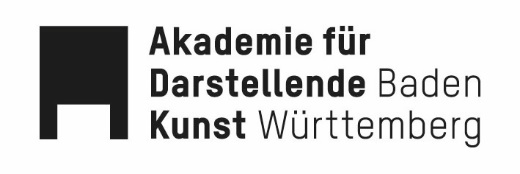 Course CatalogCurriculumDirecting 01—Students Enrolled in/after 20212021/2022 Academic YearModuleCourse titleDate/TimeECTSEx.Fundamentals of directingDirecting Seminar ITucké RoyaleContinuous3RPSpeech for Directors and DramaturgsCornelia SchweitzerTBA1RPContemporary PerformanceKatharina Oberlik02/11–05/11/202110:00 – 18:002RPStage & SpaceChristin Vahl09/11–12/11/202109:00 – 14:001RPTheater and MediaPhilip Bußmann25/11–26/11/202110:00 – 18:001RPFundamentals of DirectingJulie Paucker28/03–03/04/202210:00 – 18:002RPSpace and MovementRic Schachtebeck20/10–23/10/202110:30 – 18:302OEFundamentals of actingFundamentals I—Introduction to Acting WorkHelge Musial05/10–15/10/202115:00 – 20:003OEFundamentals III—Terminology of Stage CraftWulf Twiehaus09/11–19/11/202115:00 – 19:003RPTraining in Scene ActingPeter Eckert24/05–10/06/202215:00 – 20:005RPConceptual/Production workShort Projects with ABKJudith Gerstenberg05/07–07/11/202107–09/12/20211RPSubject Module A—PraxisHeinrich Horwitz, Tucké Royale06/12–17/12/202110/01–18/02/20227OEReflection (DasArts Method)Manolis Tsipos, Ludger Engels and others19/10–21/10/20211RPSubject Module B—PraxisTucké Royale, Christina Rast04/04–14/04/202219/04–20/05/20227OEReflection (DasArts Method)Tucké Royale and othersMay/June1RPTheater history and theoryMethods of Digital TheaterIlja MirskyContinuous (14-day)Mon—10:45 – 12:151TCriticism and CrisisMartin LüdkeContinuous (14-day)Mon—11:30 – 13:001THistory of Actor and Director PersonalitiesJürgen BergerContinuous (14-day)Mon—13:00 – 14:301TTheater History SurveyJens Groß, Carmen WolframContinuous / Mon—14:45–16:15, 16:30–18:001TReadings in Theater HistoryKerstin GrübmeyerContinuous (14-day)Mon—14:45 – 16:151TReadings in Contemporary Drama IIngoh BruxContinuous (14-day)Mon—16:30 – 18:001TPerformance Analysis incl. Theater AttendanceAnna Haasvarious2RPCostume History—Cooperation with ABK StuttgartBettina Walter21/12–22/12/202115/01/2022 (Saturday!)1RPDrama Studies Collection, CologneProf. Dr. Peter Marx27/10–29/10/20211RPSubject Module A—TheoryProf. Peter Marx, Dr. Sarah Youssef and others28/09–01/10/202130/11–03/12/20212RPSubject Module B—TheoryDr. Joy Kristin Kalu and others22/02–04/03/20222RPWord and EffectOliver Bukowski28/06–15/07/202210:00 – 18:003RPInterdisciplinary ProjectLudger Engels, Simon Kluth19/07–29/07/202210:00 – 18:001RPArtistic Management: CurationCarolin Hochleichter07/12/202113:30 – 18:00 1RPArtistic Management: Conflict ManagementAngelika Niermann25/05/202210:00 – 18:001RPAll information subject to change.Abbreviations: Ex. = Exam: OE = Oral exam; RP = Regular participation; T = testAll information subject to change.Abbreviations: Ex. = Exam: OE = Oral exam; RP = Regular participation; T = testAll information subject to change.Abbreviations: Ex. = Exam: OE = Oral exam; RP = Regular participation; T = testAll information subject to change.Abbreviations: Ex. = Exam: OE = Oral exam; RP = Regular participation; T = testAll information subject to change.Abbreviations: Ex. = Exam: OE = Oral exam; RP = Regular participation; T = testCourse titleCourse titleDirecting Seminar IDirecting Seminar IDirecting Seminar IDirecting Seminar IDirecting Seminar IAbbrev.Course titleCourse titleDirecting Seminar IDirecting Seminar IDirecting Seminar IDirecting Seminar IDirecting Seminar IModule and applicabilityModule and applicabilityDirecting (BA)Directing (BA)Directing (BA)Fundamentals of directingFundamentals of directingFundamentals of directingModule and applicabilityModule and applicabilityActing (BA)Acting (BA)Acting (BA)Module and applicabilityModule and applicabilityDramaturgy (MA)Dramaturgy (MA)Dramaturgy (MA)Module supervisorModule supervisorLudger EngelsLudger EngelsLudger EngelsLudger EngelsLudger EngelsLudger EngelsInstructorInstructorTucké RoyaleTucké RoyaleTucké RoyaleTucké RoyaleTucké RoyaleTucké RoyaleSemesterFrequency offeredDurationDurationSemesterECTS creditsStudent workloadStudent workloadsem. 1annually2 sem2 semsem. 1390 h90 hPrerequisitesType/Duration of examination (required for credits)Type/Duration of examination (required for credits)Grading systemGrading systemCourse formatCourse formatCourse formatnoneRegular participationRegular participationPass/FailPass/FailGroup session/studioGroup session/studioGroup session/studioDescriptionDescriptionDescriptionDescriptionDescriptionDescriptionDescriptionDescriptionReflection of own conceptual and directing workReflection and analysis of the gradual growth into the role of directorReflection of own conceptual and directing workReflection and analysis of the gradual growth into the role of directorReflection of own conceptual and directing workReflection and analysis of the gradual growth into the role of directorReflection of own conceptual and directing workReflection and analysis of the gradual growth into the role of directorReflection of own conceptual and directing workReflection and analysis of the gradual growth into the role of directorReflection of own conceptual and directing workReflection and analysis of the gradual growth into the role of directorReflection of own conceptual and directing workReflection and analysis of the gradual growth into the role of directorReflection of own conceptual and directing workReflection and analysis of the gradual growth into the role of directorCourse aimsCourse aimsCourse aimsCourse aimsCourse aimsCourse aimsCourse aimsCourse aimsDevelopment and training of skills specific to directingLeadership competenceFundamentals of guiding actorsKnowledge of organizational parametersDevelopment and interrogation of individual themes and focal pointsSelf-organizationDevelopment and training of skills specific to directingLeadership competenceFundamentals of guiding actorsKnowledge of organizational parametersDevelopment and interrogation of individual themes and focal pointsSelf-organizationDevelopment and training of skills specific to directingLeadership competenceFundamentals of guiding actorsKnowledge of organizational parametersDevelopment and interrogation of individual themes and focal pointsSelf-organizationDevelopment and training of skills specific to directingLeadership competenceFundamentals of guiding actorsKnowledge of organizational parametersDevelopment and interrogation of individual themes and focal pointsSelf-organizationDevelopment and training of skills specific to directingLeadership competenceFundamentals of guiding actorsKnowledge of organizational parametersDevelopment and interrogation of individual themes and focal pointsSelf-organizationDevelopment and training of skills specific to directingLeadership competenceFundamentals of guiding actorsKnowledge of organizational parametersDevelopment and interrogation of individual themes and focal pointsSelf-organizationDevelopment and training of skills specific to directingLeadership competenceFundamentals of guiding actorsKnowledge of organizational parametersDevelopment and interrogation of individual themes and focal pointsSelf-organizationDevelopment and training of skills specific to directingLeadership competenceFundamentals of guiding actorsKnowledge of organizational parametersDevelopment and interrogation of individual themes and focal pointsSelf-organizationCourse titleCourse titleTheater and MediaTheater and MediaTheater and MediaTheater and MediaTheater and MediaAbbrev.Course titleCourse titleTheater and MediaTheater and MediaTheater and MediaTheater and MediaTheater and MediaModule and applicabilityModule and applicabilityDirecting (BA)Directing (BA)Directing (BA)Fundamentals of directingFundamentals of directingFundamentals of directingModule and applicabilityModule and applicabilityActing (BA)Acting (BA)Acting (BA)Module and applicabilityModule and applicabilityDramaturgy (MA)Dramaturgy (MA)Dramaturgy (MA)Media dramaturgy and theoryMedia dramaturgy and theoryMedia dramaturgy and theoryModule supervisorModule supervisorLudger Engels, Jens GroßLudger Engels, Jens GroßLudger Engels, Jens GroßLudger Engels, Jens GroßLudger Engels, Jens GroßLudger Engels, Jens GroßInstructorInstructorPhilip BußmannPhilip BußmannPhilip BußmannPhilip BußmannPhilip BußmannPhilip BußmannSemesterFrequency offeredDurationDurationTypeECTS creditsStudent workloadStudent workloadsem. 1annually1 sem1 semrequired130 h30 hPrerequisitesType/Duration of examination (required for credits)Type/Duration of examination (required for credits)Grading systemGrading systemCourse formatCourse formatCourse formatnoneRegular participationRegular participationPass/FailPass/FailGroup session/studioGroup session/studioGroup session/studioDescriptionDescriptionDescriptionDescriptionDescriptionDescriptionDescriptionDescriptionSurvey of video technologyIntroduction to aesthetics of film and videoAnalysis of productions using film and videoHistorical survey of the use of film in the theaterExploration of mediated forms of theaterSurvey of video technologyIntroduction to aesthetics of film and videoAnalysis of productions using film and videoHistorical survey of the use of film in the theaterExploration of mediated forms of theaterSurvey of video technologyIntroduction to aesthetics of film and videoAnalysis of productions using film and videoHistorical survey of the use of film in the theaterExploration of mediated forms of theaterSurvey of video technologyIntroduction to aesthetics of film and videoAnalysis of productions using film and videoHistorical survey of the use of film in the theaterExploration of mediated forms of theaterSurvey of video technologyIntroduction to aesthetics of film and videoAnalysis of productions using film and videoHistorical survey of the use of film in the theaterExploration of mediated forms of theaterSurvey of video technologyIntroduction to aesthetics of film and videoAnalysis of productions using film and videoHistorical survey of the use of film in the theaterExploration of mediated forms of theaterSurvey of video technologyIntroduction to aesthetics of film and videoAnalysis of productions using film and videoHistorical survey of the use of film in the theaterExploration of mediated forms of theaterSurvey of video technologyIntroduction to aesthetics of film and videoAnalysis of productions using film and videoHistorical survey of the use of film in the theaterExploration of mediated forms of theaterCourse aimsCourse aimsCourse aimsCourse aimsCourse aimsCourse aimsCourse aimsCourse aimsFundamental knowledge of video technologyKnowledge of various aesthetics in video artDeepening of analytic skillsDevelopment of own aesthetic approachesFundamental knowledge of interaction between video and stage spaceFundamental knowledge of video technologyKnowledge of various aesthetics in video artDeepening of analytic skillsDevelopment of own aesthetic approachesFundamental knowledge of interaction between video and stage spaceFundamental knowledge of video technologyKnowledge of various aesthetics in video artDeepening of analytic skillsDevelopment of own aesthetic approachesFundamental knowledge of interaction between video and stage spaceFundamental knowledge of video technologyKnowledge of various aesthetics in video artDeepening of analytic skillsDevelopment of own aesthetic approachesFundamental knowledge of interaction between video and stage spaceFundamental knowledge of video technologyKnowledge of various aesthetics in video artDeepening of analytic skillsDevelopment of own aesthetic approachesFundamental knowledge of interaction between video and stage spaceFundamental knowledge of video technologyKnowledge of various aesthetics in video artDeepening of analytic skillsDevelopment of own aesthetic approachesFundamental knowledge of interaction between video and stage spaceFundamental knowledge of video technologyKnowledge of various aesthetics in video artDeepening of analytic skillsDevelopment of own aesthetic approachesFundamental knowledge of interaction between video and stage spaceFundamental knowledge of video technologyKnowledge of various aesthetics in video artDeepening of analytic skillsDevelopment of own aesthetic approachesFundamental knowledge of interaction between video and stage spaceCourse titleCourse titleFundamentals of DirectingFundamentals of DirectingFundamentals of DirectingFundamentals of DirectingFundamentals of DirectingAbbrev.Course titleCourse titleFundamentals of DirectingFundamentals of DirectingFundamentals of DirectingFundamentals of DirectingFundamentals of DirectingModule and applicabilityModule and applicabilityDirecting (BA)Directing (BA)Directing (BA)Fundamentals of directingFundamentals of directingFundamentals of directingModule and applicabilityModule and applicabilityActing (BA)Acting (BA)Acting (BA)Module and applicabilityModule and applicabilityDramaturgy (MA)Dramaturgy (MA)Dramaturgy (MA)Module supervisorModule supervisorLudger EngelsLudger EngelsLudger EngelsLudger EngelsLudger EngelsLudger EngelsInstructorInstructorJulie PauckerJulie PauckerJulie PauckerJulie PauckerJulie PauckerJulie PauckerSemesterFrequency offeredDurationDurationTypeECTS creditsStudent workloadStudent workloadsem. 1annually1 sem1 semrequired290 h90 hPrerequisitesType/Duration of examination (required for credits)Type/Duration of examination (required for credits)Grading systemGrading systemCourse formatCourse formatCourse formatnoneRegular participationRegular participationPass/FailPass/FailGroup session/studioGroup session/studioGroup session/studioDescriptionDescriptionDescriptionDescriptionDescriptionDescriptionDescriptionDescriptionCreative approach to theater textsDevelopment of own techniques for scene visualization Development of own visual language Overview of various directing methodsCreative approach to theater textsDevelopment of own techniques for scene visualization Development of own visual language Overview of various directing methodsCreative approach to theater textsDevelopment of own techniques for scene visualization Development of own visual language Overview of various directing methodsCreative approach to theater textsDevelopment of own techniques for scene visualization Development of own visual language Overview of various directing methodsCreative approach to theater textsDevelopment of own techniques for scene visualization Development of own visual language Overview of various directing methodsCreative approach to theater textsDevelopment of own techniques for scene visualization Development of own visual language Overview of various directing methodsCreative approach to theater textsDevelopment of own techniques for scene visualization Development of own visual language Overview of various directing methodsCreative approach to theater textsDevelopment of own techniques for scene visualization Development of own visual language Overview of various directing methodsCourse aimsCourse aimsCourse aimsCourse aimsCourse aimsCourse aimsCourse aimsCourse aimsPerception and description of interior and exterior creative processesDirection of creative processesReflecting rehearsal processes from the perspective of the director and the perspective of the performerPerception and description of interior and exterior creative processesDirection of creative processesReflecting rehearsal processes from the perspective of the director and the perspective of the performerPerception and description of interior and exterior creative processesDirection of creative processesReflecting rehearsal processes from the perspective of the director and the perspective of the performerPerception and description of interior and exterior creative processesDirection of creative processesReflecting rehearsal processes from the perspective of the director and the perspective of the performerPerception and description of interior and exterior creative processesDirection of creative processesReflecting rehearsal processes from the perspective of the director and the perspective of the performerPerception and description of interior and exterior creative processesDirection of creative processesReflecting rehearsal processes from the perspective of the director and the perspective of the performerPerception and description of interior and exterior creative processesDirection of creative processesReflecting rehearsal processes from the perspective of the director and the perspective of the performerPerception and description of interior and exterior creative processesDirection of creative processesReflecting rehearsal processes from the perspective of the director and the perspective of the performerCourse titleCourse titleSpeech for Directors and DramaturgsSpeech for Directors and DramaturgsSpeech for Directors and DramaturgsSpeech for Directors and DramaturgsSpeech for Directors and DramaturgsAbbrev.Course titleCourse titleSpeech for Directors and DramaturgsSpeech for Directors and DramaturgsSpeech for Directors and DramaturgsSpeech for Directors and DramaturgsSpeech for Directors and DramaturgsModule and applicabilityModule and applicabilityDirecting (BA)Directing (BA)Directing (BA)Fundamentals of directingFundamentals of directingFundamentals of directingModule and applicabilityModule and applicabilityActing (BA)Acting (BA)Acting (BA)Module and applicabilityModule and applicabilityDramaturgy (MA)Dramaturgy (MA)Dramaturgy (MA)Extended dramaturgyExtended dramaturgyExtended dramaturgyModule supervisorModule supervisorLudger Engels, Jens GroßLudger Engels, Jens GroßLudger Engels, Jens GroßLudger Engels, Jens GroßLudger Engels, Jens GroßLudger Engels, Jens GroßInstructorInstructorCornelia SchweitzerCornelia SchweitzerCornelia SchweitzerCornelia SchweitzerCornelia SchweitzerCornelia SchweitzerSemesterFrequency offeredDurationDurationTypeECTS creditsStudent workloadStudent workloadsem. 1annually1 sem1 semrequired130 h30 hPrerequisitesType/Duration of examination (required for credits)Type/Duration of examination (required for credits)Grading systemGrading systemCourse formatCourse formatCourse formatnoneRegular participationRegular participationPass/FailPass/FailGroup session/studioGroup session/studioGroup session/studioDescriptionDescriptionDescriptionDescriptionDescriptionDescriptionDescriptionDescriptionIntroduction to speech trainingPractical exercises in vocal technique and breathText analysis Application of speech techniques to practical scene work in textIntroduction to speech trainingPractical exercises in vocal technique and breathText analysis Application of speech techniques to practical scene work in textIntroduction to speech trainingPractical exercises in vocal technique and breathText analysis Application of speech techniques to practical scene work in textIntroduction to speech trainingPractical exercises in vocal technique and breathText analysis Application of speech techniques to practical scene work in textIntroduction to speech trainingPractical exercises in vocal technique and breathText analysis Application of speech techniques to practical scene work in textIntroduction to speech trainingPractical exercises in vocal technique and breathText analysis Application of speech techniques to practical scene work in textIntroduction to speech trainingPractical exercises in vocal technique and breathText analysis Application of speech techniques to practical scene work in textIntroduction to speech trainingPractical exercises in vocal technique and breathText analysis Application of speech techniques to practical scene work in textCourse aimsCourse aimsCourse aimsCourse aimsCourse aimsCourse aimsCourse aimsCourse aimsFundamentals of speech and voice techniqueKnowledge of text presentation Deepening work with actorsKnowledge in guiding collective creative processesFundamentals of speech and voice techniqueKnowledge of text presentation Deepening work with actorsKnowledge in guiding collective creative processesFundamentals of speech and voice techniqueKnowledge of text presentation Deepening work with actorsKnowledge in guiding collective creative processesFundamentals of speech and voice techniqueKnowledge of text presentation Deepening work with actorsKnowledge in guiding collective creative processesFundamentals of speech and voice techniqueKnowledge of text presentation Deepening work with actorsKnowledge in guiding collective creative processesFundamentals of speech and voice techniqueKnowledge of text presentation Deepening work with actorsKnowledge in guiding collective creative processesFundamentals of speech and voice techniqueKnowledge of text presentation Deepening work with actorsKnowledge in guiding collective creative processesFundamentals of speech and voice techniqueKnowledge of text presentation Deepening work with actorsKnowledge in guiding collective creative processesCourse titleCourse titleStage & SpaceStage & SpaceStage & SpaceStage & SpaceStage & SpaceAbbrev.Course titleCourse titleStage & SpaceStage & SpaceStage & SpaceStage & SpaceStage & SpaceModule and applicabilityModule and applicabilityDirecting (BA)Directing (BA)Directing (BA)Fundamentals of directingFundamentals of directingFundamentals of directingModule and applicabilityModule and applicabilityActing (BA)Acting (BA)Acting (BA)Module and applicabilityModule and applicabilityDramaturgy (MA)Dramaturgy (MA)Dramaturgy (MA)Module supervisorModule supervisorLudger EngelsLudger EngelsLudger EngelsLudger EngelsLudger EngelsLudger EngelsInstructorInstructorChristin VahlChristin VahlChristin VahlChristin VahlChristin VahlChristin VahlSemesterFrequency offeredDurationDurationTypeECTS creditsStudent workloadStudent workloadsem. 1annually1 sem1 semrequired130 h30 hPrerequisitesType/Duration of examination (required for credits)Type/Duration of examination (required for credits)Grading systemGrading systemCourse formatCourse formatCourse formatnoneRegular participationRegular participationPass/FailPass/FailGroup session/studioGroup session/studioGroup session/studioDescriptionDescriptionDescriptionDescriptionDescriptionDescriptionDescriptionDescriptionSurvey of history and development of stage and theater spaces in historical contextFundamentals of various theater and spatial architecturesPractical realization of a staging or spatial concept Critical examination of space and stageExpansion of design/conception skillsSurvey of history and development of stage and theater spaces in historical contextFundamentals of various theater and spatial architecturesPractical realization of a staging or spatial concept Critical examination of space and stageExpansion of design/conception skillsSurvey of history and development of stage and theater spaces in historical contextFundamentals of various theater and spatial architecturesPractical realization of a staging or spatial concept Critical examination of space and stageExpansion of design/conception skillsSurvey of history and development of stage and theater spaces in historical contextFundamentals of various theater and spatial architecturesPractical realization of a staging or spatial concept Critical examination of space and stageExpansion of design/conception skillsSurvey of history and development of stage and theater spaces in historical contextFundamentals of various theater and spatial architecturesPractical realization of a staging or spatial concept Critical examination of space and stageExpansion of design/conception skillsSurvey of history and development of stage and theater spaces in historical contextFundamentals of various theater and spatial architecturesPractical realization of a staging or spatial concept Critical examination of space and stageExpansion of design/conception skillsSurvey of history and development of stage and theater spaces in historical contextFundamentals of various theater and spatial architecturesPractical realization of a staging or spatial concept Critical examination of space and stageExpansion of design/conception skillsSurvey of history and development of stage and theater spaces in historical contextFundamentals of various theater and spatial architecturesPractical realization of a staging or spatial concept Critical examination of space and stageExpansion of design/conception skillsCourse aimsCourse aimsCourse aimsCourse aimsCourse aimsCourse aimsCourse aimsCourse aimsDeepening knowledge of theater historyKnowledge of set design history Understanding work in and with spaceDeepening knowledge of theater historyKnowledge of set design history Understanding work in and with spaceDeepening knowledge of theater historyKnowledge of set design history Understanding work in and with spaceDeepening knowledge of theater historyKnowledge of set design history Understanding work in and with spaceDeepening knowledge of theater historyKnowledge of set design history Understanding work in and with spaceDeepening knowledge of theater historyKnowledge of set design history Understanding work in and with spaceDeepening knowledge of theater historyKnowledge of set design history Understanding work in and with spaceDeepening knowledge of theater historyKnowledge of set design history Understanding work in and with spaceCourse titleCourse titleContemporary PerformanceContemporary PerformanceContemporary PerformanceContemporary PerformanceContemporary PerformanceAbbrev.Course titleCourse titleContemporary PerformanceContemporary PerformanceContemporary PerformanceContemporary PerformanceContemporary PerformanceModule and applicabilityModule and applicabilityDirecting (BA)Directing (BA)Directing (BA)Fundamentals of directingFundamentals of directingFundamentals of directingModule and applicabilityModule and applicabilityActing (BA)Acting (BA)Acting (BA)Module and applicabilityModule and applicabilityDramaturgy (MA)Dramaturgy (MA)Dramaturgy (MA)Extended dramaturgyExtended dramaturgyExtended dramaturgyModule supervisorModule supervisorLudger Engels, Jens GroßLudger Engels, Jens GroßLudger Engels, Jens GroßLudger Engels, Jens GroßLudger Engels, Jens GroßLudger Engels, Jens GroßInstructorInstructorKatharina OberlikKatharina OberlikKatharina OberlikKatharina OberlikKatharina OberlikKatharina OberlikSemesterFrequency offeredDurationDurationTypeECTS creditsStudent workloadStudent workloadsem. 1annually1 sem1 semrequired260 h60 hPrerequisitesType/Duration of examination (required for credits)Type/Duration of examination (required for credits)Grading systemGrading systemCourse formatCourse formatCourse formatnoneRegular participationRegular participationPass/FailPass/FailGroup session/studioGroup session/studioGroup session/studioDescriptionDescriptionDescriptionDescriptionDescriptionDescriptionDescriptionDescriptionIntensive workshop in contemporary performance—dramatic-performative work on an autobiographical basis (being vs. seeming; “true fiction”; the “I” as character)Introduction and implementation of basic techniques of performative play/dramatic formsPrinciples of presence and spaceStructured improvisation/“building play”Use of/dialog with video camerasReflection on and critical engagement with the notion of “authenticity”Dissolving the “fourth wall”/audience interactionTheme and text development without dramatic templatesCollective workPresentation in front of an invited audienceIntensive workshop in contemporary performance—dramatic-performative work on an autobiographical basis (being vs. seeming; “true fiction”; the “I” as character)Introduction and implementation of basic techniques of performative play/dramatic formsPrinciples of presence and spaceStructured improvisation/“building play”Use of/dialog with video camerasReflection on and critical engagement with the notion of “authenticity”Dissolving the “fourth wall”/audience interactionTheme and text development without dramatic templatesCollective workPresentation in front of an invited audienceIntensive workshop in contemporary performance—dramatic-performative work on an autobiographical basis (being vs. seeming; “true fiction”; the “I” as character)Introduction and implementation of basic techniques of performative play/dramatic formsPrinciples of presence and spaceStructured improvisation/“building play”Use of/dialog with video camerasReflection on and critical engagement with the notion of “authenticity”Dissolving the “fourth wall”/audience interactionTheme and text development without dramatic templatesCollective workPresentation in front of an invited audienceIntensive workshop in contemporary performance—dramatic-performative work on an autobiographical basis (being vs. seeming; “true fiction”; the “I” as character)Introduction and implementation of basic techniques of performative play/dramatic formsPrinciples of presence and spaceStructured improvisation/“building play”Use of/dialog with video camerasReflection on and critical engagement with the notion of “authenticity”Dissolving the “fourth wall”/audience interactionTheme and text development without dramatic templatesCollective workPresentation in front of an invited audienceIntensive workshop in contemporary performance—dramatic-performative work on an autobiographical basis (being vs. seeming; “true fiction”; the “I” as character)Introduction and implementation of basic techniques of performative play/dramatic formsPrinciples of presence and spaceStructured improvisation/“building play”Use of/dialog with video camerasReflection on and critical engagement with the notion of “authenticity”Dissolving the “fourth wall”/audience interactionTheme and text development without dramatic templatesCollective workPresentation in front of an invited audienceIntensive workshop in contemporary performance—dramatic-performative work on an autobiographical basis (being vs. seeming; “true fiction”; the “I” as character)Introduction and implementation of basic techniques of performative play/dramatic formsPrinciples of presence and spaceStructured improvisation/“building play”Use of/dialog with video camerasReflection on and critical engagement with the notion of “authenticity”Dissolving the “fourth wall”/audience interactionTheme and text development without dramatic templatesCollective workPresentation in front of an invited audienceIntensive workshop in contemporary performance—dramatic-performative work on an autobiographical basis (being vs. seeming; “true fiction”; the “I” as character)Introduction and implementation of basic techniques of performative play/dramatic formsPrinciples of presence and spaceStructured improvisation/“building play”Use of/dialog with video camerasReflection on and critical engagement with the notion of “authenticity”Dissolving the “fourth wall”/audience interactionTheme and text development without dramatic templatesCollective workPresentation in front of an invited audienceIntensive workshop in contemporary performance—dramatic-performative work on an autobiographical basis (being vs. seeming; “true fiction”; the “I” as character)Introduction and implementation of basic techniques of performative play/dramatic formsPrinciples of presence and spaceStructured improvisation/“building play”Use of/dialog with video camerasReflection on and critical engagement with the notion of “authenticity”Dissolving the “fourth wall”/audience interactionTheme and text development without dramatic templatesCollective workPresentation in front of an invited audienceCourse aimsCourse aimsCourse aimsCourse aimsCourse aimsCourse aimsCourse aimsCourse aimsConscious comprehension and use of “performative” methods in contrast with “classical” acting methods based on others’ textsIndependent, autobiographically based development of a stage solo without dramatic templateConscious engagement with audience and, contrastingly, with cameras as “play partner” and staging elementConscious comprehension and use of “performative” methods in contrast with “classical” acting methods based on others’ textsIndependent, autobiographically based development of a stage solo without dramatic templateConscious engagement with audience and, contrastingly, with cameras as “play partner” and staging elementConscious comprehension and use of “performative” methods in contrast with “classical” acting methods based on others’ textsIndependent, autobiographically based development of a stage solo without dramatic templateConscious engagement with audience and, contrastingly, with cameras as “play partner” and staging elementConscious comprehension and use of “performative” methods in contrast with “classical” acting methods based on others’ textsIndependent, autobiographically based development of a stage solo without dramatic templateConscious engagement with audience and, contrastingly, with cameras as “play partner” and staging elementConscious comprehension and use of “performative” methods in contrast with “classical” acting methods based on others’ textsIndependent, autobiographically based development of a stage solo without dramatic templateConscious engagement with audience and, contrastingly, with cameras as “play partner” and staging elementConscious comprehension and use of “performative” methods in contrast with “classical” acting methods based on others’ textsIndependent, autobiographically based development of a stage solo without dramatic templateConscious engagement with audience and, contrastingly, with cameras as “play partner” and staging elementConscious comprehension and use of “performative” methods in contrast with “classical” acting methods based on others’ textsIndependent, autobiographically based development of a stage solo without dramatic templateConscious engagement with audience and, contrastingly, with cameras as “play partner” and staging elementConscious comprehension and use of “performative” methods in contrast with “classical” acting methods based on others’ textsIndependent, autobiographically based development of a stage solo without dramatic templateConscious engagement with audience and, contrastingly, with cameras as “play partner” and staging elementCourse titleCourse titleSpace and MovementSpace and MovementSpace and MovementSpace and MovementSpace and MovementAbbrev.Course titleCourse titleSpace and MovementSpace and MovementSpace and MovementSpace and MovementSpace and MovementModule and applicabilityModule and applicabilityDirecting (BA)Directing (BA)Directing (BA)Fundamentals of directingFundamentals of directingFundamentals of directingModule and applicabilityModule and applicabilityActing (BA)Acting (BA)Acting (BA)Module and applicabilityModule and applicabilityDramaturgy (MA)Dramaturgy (MA)Dramaturgy (MA)Dramaturgical processesDramaturgical processesDramaturgical processesModule supervisorModule supervisorLudger Engels, Jens GroßLudger Engels, Jens GroßLudger Engels, Jens GroßLudger Engels, Jens GroßLudger Engels, Jens GroßLudger Engels, Jens GroßInstructorInstructorRic SchachtebeckRic SchachtebeckRic SchachtebeckRic SchachtebeckRic SchachtebeckRic SchachtebeckSemesterFrequency offeredDurationDurationTypeECTS creditsStudent workloadStudent workloadsem. 1annually1 sem1 semrequired260 h60 hPrerequisitesType/Duration of examination (required for credits)Type/Duration of examination (required for credits)Grading systemGrading systemCourse formatCourse formatCourse formatnoneOral exam—45 minutesOral exam—45 minutesGrades, from highest to lowest: 1–5Grades, from highest to lowest: 1–5Group session/studioGroup session/studioGroup session/studioDescriptionDescriptionDescriptionDescriptionDescriptionDescriptionDescriptionDescriptionExercises on experimental and structured improvisationPractical work on the body in spaceCreating own instructions for improvisationLeading improvisationDeveloping own spatial concepts for a dramatic textExercises on experimental and structured improvisationPractical work on the body in spaceCreating own instructions for improvisationLeading improvisationDeveloping own spatial concepts for a dramatic textExercises on experimental and structured improvisationPractical work on the body in spaceCreating own instructions for improvisationLeading improvisationDeveloping own spatial concepts for a dramatic textExercises on experimental and structured improvisationPractical work on the body in spaceCreating own instructions for improvisationLeading improvisationDeveloping own spatial concepts for a dramatic textExercises on experimental and structured improvisationPractical work on the body in spaceCreating own instructions for improvisationLeading improvisationDeveloping own spatial concepts for a dramatic textExercises on experimental and structured improvisationPractical work on the body in spaceCreating own instructions for improvisationLeading improvisationDeveloping own spatial concepts for a dramatic textExercises on experimental and structured improvisationPractical work on the body in spaceCreating own instructions for improvisationLeading improvisationDeveloping own spatial concepts for a dramatic textExercises on experimental and structured improvisationPractical work on the body in spaceCreating own instructions for improvisationLeading improvisationDeveloping own spatial concepts for a dramatic textCourse aimsCourse aimsCourse aimsCourse aimsCourse aimsCourse aimsCourse aimsCourse aimsBasic knowledge of “body and space awareness” as working methodLearning improvisation techniquesDeepening work with actorsDeepening own experience of spaceDeepening the relation body/space/groupDeepening team workBasic knowledge of active scene workBasic knowledge of “body and space awareness” as working methodLearning improvisation techniquesDeepening work with actorsDeepening own experience of spaceDeepening the relation body/space/groupDeepening team workBasic knowledge of active scene workBasic knowledge of “body and space awareness” as working methodLearning improvisation techniquesDeepening work with actorsDeepening own experience of spaceDeepening the relation body/space/groupDeepening team workBasic knowledge of active scene workBasic knowledge of “body and space awareness” as working methodLearning improvisation techniquesDeepening work with actorsDeepening own experience of spaceDeepening the relation body/space/groupDeepening team workBasic knowledge of active scene workBasic knowledge of “body and space awareness” as working methodLearning improvisation techniquesDeepening work with actorsDeepening own experience of spaceDeepening the relation body/space/groupDeepening team workBasic knowledge of active scene workBasic knowledge of “body and space awareness” as working methodLearning improvisation techniquesDeepening work with actorsDeepening own experience of spaceDeepening the relation body/space/groupDeepening team workBasic knowledge of active scene workBasic knowledge of “body and space awareness” as working methodLearning improvisation techniquesDeepening work with actorsDeepening own experience of spaceDeepening the relation body/space/groupDeepening team workBasic knowledge of active scene workBasic knowledge of “body and space awareness” as working methodLearning improvisation techniquesDeepening work with actorsDeepening own experience of spaceDeepening the relation body/space/groupDeepening team workBasic knowledge of active scene workCourse titleCourse titleFundamentals I—Introduction to Acting WorkFundamentals I—Introduction to Acting WorkFundamentals I—Introduction to Acting WorkFundamentals I—Introduction to Acting WorkFundamentals I—Introduction to Acting WorkAbbrev.Course titleCourse titleFundamentals I—Introduction to Acting WorkFundamentals I—Introduction to Acting WorkFundamentals I—Introduction to Acting WorkFundamentals I—Introduction to Acting WorkFundamentals I—Introduction to Acting WorkModule and applicabilityModule and applicabilityDirecting (BA)Directing (BA)Directing (BA)Fundamentals of actingFundamentals of actingFundamentals of actingModule and applicabilityModule and applicabilityActing (BA)Acting (BA)Acting (BA)Stage actingStage actingStage actingModule and applicabilityModule and applicabilityDramaturgy (MA)Dramaturgy (MA)Dramaturgy (MA)Fundamentals of actingFundamentals of actingFundamentals of actingModule supervisorModule supervisorBenedikt HaubrichBenedikt HaubrichBenedikt HaubrichBenedikt HaubrichBenedikt HaubrichBenedikt HaubrichInstructorInstructorHelge MusialHelge MusialHelge MusialHelge MusialHelge MusialHelge MusialSemesterFrequency offeredDurationDurationTypeECTS creditsStudent workloadStudent workloadsem. 1annually1 sem1 semrequired390 h90 hPrerequisitesType/Duration of examination (required for credits)Type/Duration of examination (required for credits)Grading systemGrading systemCourse formatCourse formatCourse formatnoneOral exam—45 minutesOral exam—45 minutesGrades, from highest to lowest: 1–5Grades, from highest to lowest: 1–5Group session/studioGroup session/studioGroup session/studioDescriptionDescriptionDescriptionDescriptionDescriptionDescriptionDescriptionDescriptionExplanation and context of basic dispositions of actingIntroduction and application of technical termsEthical concepts of the acting professionBasic concepts in neurobiologyJoint practice and reflection of sensitive perception processes (competence in sense perception)Awareness of the body as artistic instrumentAwareness of the connections and difference between private body and performing bodyVoices of the body instrumentCoordination exercises and their application to performing situationsExercises of spatial perception. Inner space. Outer space.The performing body in space. Movement and soundRecognizing thoughts and movement impulses on a performative levelImpulsivity and its implementation in sound and movementDescription of inner and outer scene-dramatic processesIntroduction and application of improvisational principlesThe “creative act” within the performance processResistance as an impulse sourceChorus principles—solos from within the groupExperiencing impulses for playText as tonal experienceExplanation and context of basic dispositions of actingIntroduction and application of technical termsEthical concepts of the acting professionBasic concepts in neurobiologyJoint practice and reflection of sensitive perception processes (competence in sense perception)Awareness of the body as artistic instrumentAwareness of the connections and difference between private body and performing bodyVoices of the body instrumentCoordination exercises and their application to performing situationsExercises of spatial perception. Inner space. Outer space.The performing body in space. Movement and soundRecognizing thoughts and movement impulses on a performative levelImpulsivity and its implementation in sound and movementDescription of inner and outer scene-dramatic processesIntroduction and application of improvisational principlesThe “creative act” within the performance processResistance as an impulse sourceChorus principles—solos from within the groupExperiencing impulses for playText as tonal experienceExplanation and context of basic dispositions of actingIntroduction and application of technical termsEthical concepts of the acting professionBasic concepts in neurobiologyJoint practice and reflection of sensitive perception processes (competence in sense perception)Awareness of the body as artistic instrumentAwareness of the connections and difference between private body and performing bodyVoices of the body instrumentCoordination exercises and their application to performing situationsExercises of spatial perception. Inner space. Outer space.The performing body in space. Movement and soundRecognizing thoughts and movement impulses on a performative levelImpulsivity and its implementation in sound and movementDescription of inner and outer scene-dramatic processesIntroduction and application of improvisational principlesThe “creative act” within the performance processResistance as an impulse sourceChorus principles—solos from within the groupExperiencing impulses for playText as tonal experienceExplanation and context of basic dispositions of actingIntroduction and application of technical termsEthical concepts of the acting professionBasic concepts in neurobiologyJoint practice and reflection of sensitive perception processes (competence in sense perception)Awareness of the body as artistic instrumentAwareness of the connections and difference between private body and performing bodyVoices of the body instrumentCoordination exercises and their application to performing situationsExercises of spatial perception. Inner space. Outer space.The performing body in space. Movement and soundRecognizing thoughts and movement impulses on a performative levelImpulsivity and its implementation in sound and movementDescription of inner and outer scene-dramatic processesIntroduction and application of improvisational principlesThe “creative act” within the performance processResistance as an impulse sourceChorus principles—solos from within the groupExperiencing impulses for playText as tonal experienceExplanation and context of basic dispositions of actingIntroduction and application of technical termsEthical concepts of the acting professionBasic concepts in neurobiologyJoint practice and reflection of sensitive perception processes (competence in sense perception)Awareness of the body as artistic instrumentAwareness of the connections and difference between private body and performing bodyVoices of the body instrumentCoordination exercises and their application to performing situationsExercises of spatial perception. Inner space. Outer space.The performing body in space. Movement and soundRecognizing thoughts and movement impulses on a performative levelImpulsivity and its implementation in sound and movementDescription of inner and outer scene-dramatic processesIntroduction and application of improvisational principlesThe “creative act” within the performance processResistance as an impulse sourceChorus principles—solos from within the groupExperiencing impulses for playText as tonal experienceExplanation and context of basic dispositions of actingIntroduction and application of technical termsEthical concepts of the acting professionBasic concepts in neurobiologyJoint practice and reflection of sensitive perception processes (competence in sense perception)Awareness of the body as artistic instrumentAwareness of the connections and difference between private body and performing bodyVoices of the body instrumentCoordination exercises and their application to performing situationsExercises of spatial perception. Inner space. Outer space.The performing body in space. Movement and soundRecognizing thoughts and movement impulses on a performative levelImpulsivity and its implementation in sound and movementDescription of inner and outer scene-dramatic processesIntroduction and application of improvisational principlesThe “creative act” within the performance processResistance as an impulse sourceChorus principles—solos from within the groupExperiencing impulses for playText as tonal experienceExplanation and context of basic dispositions of actingIntroduction and application of technical termsEthical concepts of the acting professionBasic concepts in neurobiologyJoint practice and reflection of sensitive perception processes (competence in sense perception)Awareness of the body as artistic instrumentAwareness of the connections and difference between private body and performing bodyVoices of the body instrumentCoordination exercises and their application to performing situationsExercises of spatial perception. Inner space. Outer space.The performing body in space. Movement and soundRecognizing thoughts and movement impulses on a performative levelImpulsivity and its implementation in sound and movementDescription of inner and outer scene-dramatic processesIntroduction and application of improvisational principlesThe “creative act” within the performance processResistance as an impulse sourceChorus principles—solos from within the groupExperiencing impulses for playText as tonal experienceExplanation and context of basic dispositions of actingIntroduction and application of technical termsEthical concepts of the acting professionBasic concepts in neurobiologyJoint practice and reflection of sensitive perception processes (competence in sense perception)Awareness of the body as artistic instrumentAwareness of the connections and difference between private body and performing bodyVoices of the body instrumentCoordination exercises and their application to performing situationsExercises of spatial perception. Inner space. Outer space.The performing body in space. Movement and soundRecognizing thoughts and movement impulses on a performative levelImpulsivity and its implementation in sound and movementDescription of inner and outer scene-dramatic processesIntroduction and application of improvisational principlesThe “creative act” within the performance processResistance as an impulse sourceChorus principles—solos from within the groupExperiencing impulses for playText as tonal experienceCourse aimsCourse aimsCourse aimsCourse aimsCourse aimsCourse aimsCourse aimsCourse aimsExploring the performative “creative act” and its embodiment through the player (actor) on the stage are the guiding themes of Fundamentals I and III. Improvisation techniques, body work (Feldenkrais, mime, dance, aikido), musical and vocal training, and textual work are its instruments and building blocks. A variety of playful group and solo improvisations and exercises is used to seek out the “true impulse,” “free play,” the “performing act,” and determine its rules. Access to drama without psychology or interpretation. What is the source of this personal creative impulse that makes each performer’s acting so distinctive? Authentic and many-layered. Personal and trans-personal. What inspires it, what prevents it? How can it be made interpersonally perceivable, and how can it be shaped? Not least, how can a player follow the impulses in text and character to the pinnacle of performative embodiment? All these essential questions are discussed and explored in practice. Attention, transmissiveness, dedication, joy, innocence, experience, artistic will, and courage are necessary to call up this moment or chain of moments repeatedly, for and on the stage: moving and affecting.Play without judgment.  Decisive action on stage. Initiation of scene processesExploring the performative “creative act” and its embodiment through the player (actor) on the stage are the guiding themes of Fundamentals I and III. Improvisation techniques, body work (Feldenkrais, mime, dance, aikido), musical and vocal training, and textual work are its instruments and building blocks. A variety of playful group and solo improvisations and exercises is used to seek out the “true impulse,” “free play,” the “performing act,” and determine its rules. Access to drama without psychology or interpretation. What is the source of this personal creative impulse that makes each performer’s acting so distinctive? Authentic and many-layered. Personal and trans-personal. What inspires it, what prevents it? How can it be made interpersonally perceivable, and how can it be shaped? Not least, how can a player follow the impulses in text and character to the pinnacle of performative embodiment? All these essential questions are discussed and explored in practice. Attention, transmissiveness, dedication, joy, innocence, experience, artistic will, and courage are necessary to call up this moment or chain of moments repeatedly, for and on the stage: moving and affecting.Play without judgment.  Decisive action on stage. Initiation of scene processesExploring the performative “creative act” and its embodiment through the player (actor) on the stage are the guiding themes of Fundamentals I and III. Improvisation techniques, body work (Feldenkrais, mime, dance, aikido), musical and vocal training, and textual work are its instruments and building blocks. A variety of playful group and solo improvisations and exercises is used to seek out the “true impulse,” “free play,” the “performing act,” and determine its rules. Access to drama without psychology or interpretation. What is the source of this personal creative impulse that makes each performer’s acting so distinctive? Authentic and many-layered. Personal and trans-personal. What inspires it, what prevents it? How can it be made interpersonally perceivable, and how can it be shaped? Not least, how can a player follow the impulses in text and character to the pinnacle of performative embodiment? All these essential questions are discussed and explored in practice. Attention, transmissiveness, dedication, joy, innocence, experience, artistic will, and courage are necessary to call up this moment or chain of moments repeatedly, for and on the stage: moving and affecting.Play without judgment.  Decisive action on stage. Initiation of scene processesExploring the performative “creative act” and its embodiment through the player (actor) on the stage are the guiding themes of Fundamentals I and III. Improvisation techniques, body work (Feldenkrais, mime, dance, aikido), musical and vocal training, and textual work are its instruments and building blocks. A variety of playful group and solo improvisations and exercises is used to seek out the “true impulse,” “free play,” the “performing act,” and determine its rules. Access to drama without psychology or interpretation. What is the source of this personal creative impulse that makes each performer’s acting so distinctive? Authentic and many-layered. Personal and trans-personal. What inspires it, what prevents it? How can it be made interpersonally perceivable, and how can it be shaped? Not least, how can a player follow the impulses in text and character to the pinnacle of performative embodiment? All these essential questions are discussed and explored in practice. Attention, transmissiveness, dedication, joy, innocence, experience, artistic will, and courage are necessary to call up this moment or chain of moments repeatedly, for and on the stage: moving and affecting.Play without judgment.  Decisive action on stage. Initiation of scene processesExploring the performative “creative act” and its embodiment through the player (actor) on the stage are the guiding themes of Fundamentals I and III. Improvisation techniques, body work (Feldenkrais, mime, dance, aikido), musical and vocal training, and textual work are its instruments and building blocks. A variety of playful group and solo improvisations and exercises is used to seek out the “true impulse,” “free play,” the “performing act,” and determine its rules. Access to drama without psychology or interpretation. What is the source of this personal creative impulse that makes each performer’s acting so distinctive? Authentic and many-layered. Personal and trans-personal. What inspires it, what prevents it? How can it be made interpersonally perceivable, and how can it be shaped? Not least, how can a player follow the impulses in text and character to the pinnacle of performative embodiment? All these essential questions are discussed and explored in practice. Attention, transmissiveness, dedication, joy, innocence, experience, artistic will, and courage are necessary to call up this moment or chain of moments repeatedly, for and on the stage: moving and affecting.Play without judgment.  Decisive action on stage. Initiation of scene processesExploring the performative “creative act” and its embodiment through the player (actor) on the stage are the guiding themes of Fundamentals I and III. Improvisation techniques, body work (Feldenkrais, mime, dance, aikido), musical and vocal training, and textual work are its instruments and building blocks. A variety of playful group and solo improvisations and exercises is used to seek out the “true impulse,” “free play,” the “performing act,” and determine its rules. Access to drama without psychology or interpretation. What is the source of this personal creative impulse that makes each performer’s acting so distinctive? Authentic and many-layered. Personal and trans-personal. What inspires it, what prevents it? How can it be made interpersonally perceivable, and how can it be shaped? Not least, how can a player follow the impulses in text and character to the pinnacle of performative embodiment? All these essential questions are discussed and explored in practice. Attention, transmissiveness, dedication, joy, innocence, experience, artistic will, and courage are necessary to call up this moment or chain of moments repeatedly, for and on the stage: moving and affecting.Play without judgment.  Decisive action on stage. Initiation of scene processesExploring the performative “creative act” and its embodiment through the player (actor) on the stage are the guiding themes of Fundamentals I and III. Improvisation techniques, body work (Feldenkrais, mime, dance, aikido), musical and vocal training, and textual work are its instruments and building blocks. A variety of playful group and solo improvisations and exercises is used to seek out the “true impulse,” “free play,” the “performing act,” and determine its rules. Access to drama without psychology or interpretation. What is the source of this personal creative impulse that makes each performer’s acting so distinctive? Authentic and many-layered. Personal and trans-personal. What inspires it, what prevents it? How can it be made interpersonally perceivable, and how can it be shaped? Not least, how can a player follow the impulses in text and character to the pinnacle of performative embodiment? All these essential questions are discussed and explored in practice. Attention, transmissiveness, dedication, joy, innocence, experience, artistic will, and courage are necessary to call up this moment or chain of moments repeatedly, for and on the stage: moving and affecting.Play without judgment.  Decisive action on stage. Initiation of scene processesExploring the performative “creative act” and its embodiment through the player (actor) on the stage are the guiding themes of Fundamentals I and III. Improvisation techniques, body work (Feldenkrais, mime, dance, aikido), musical and vocal training, and textual work are its instruments and building blocks. A variety of playful group and solo improvisations and exercises is used to seek out the “true impulse,” “free play,” the “performing act,” and determine its rules. Access to drama without psychology or interpretation. What is the source of this personal creative impulse that makes each performer’s acting so distinctive? Authentic and many-layered. Personal and trans-personal. What inspires it, what prevents it? How can it be made interpersonally perceivable, and how can it be shaped? Not least, how can a player follow the impulses in text and character to the pinnacle of performative embodiment? All these essential questions are discussed and explored in practice. Attention, transmissiveness, dedication, joy, innocence, experience, artistic will, and courage are necessary to call up this moment or chain of moments repeatedly, for and on the stage: moving and affecting.Play without judgment.  Decisive action on stage. Initiation of scene processesCourse titleCourse titleFundamentals III—Terminology of Stage CraftFundamentals III—Terminology of Stage CraftFundamentals III—Terminology of Stage CraftFundamentals III—Terminology of Stage CraftFundamentals III—Terminology of Stage CraftAbbrev.Course titleCourse titleFundamentals III—Terminology of Stage CraftFundamentals III—Terminology of Stage CraftFundamentals III—Terminology of Stage CraftFundamentals III—Terminology of Stage CraftFundamentals III—Terminology of Stage CraftModule and applicabilityModule and applicabilityDirecting (BA)Directing (BA)Directing (BA)Fundamentals of actingFundamentals of actingFundamentals of actingModule and applicabilityModule and applicabilityActing (BA)Acting (BA)Acting (BA)Stage actingStage actingStage actingModule and applicabilityModule and applicabilityDramaturgy (MA)Dramaturgy (MA)Dramaturgy (MA)Module supervisorModule supervisorBenedikt HaubrichBenedikt HaubrichBenedikt HaubrichBenedikt HaubrichBenedikt HaubrichBenedikt HaubrichInstructorInstructorWulf TwiehausWulf TwiehausWulf TwiehausWulf TwiehausWulf TwiehausWulf TwiehausSemesterFrequency offeredDurationDurationTypeECTS creditsStudent workloadStudent workloadsem. 1Annually1 sem1 semrequired390 h90 hPrerequisitesType/Duration of examination (required for credits)Type/Duration of examination (required for credits)Grading systemGrading systemCourse formatCourse formatCourse formatnoneRegular participationRegular participationPass/FailPass/FailGroup session/studioGroup session/studioGroup session/studioDescriptionDescriptionDescriptionDescriptionDescriptionDescriptionDescriptionDescriptionBasic terms of theater work are explored in theory and practiceExplanation of relevant terminologyUsing terminology based on Brechtian drama analysis, directing and acting students learn a professional understanding of dramatic textsDiscovery of scene processes, scene turning points and goals, as well as character motivations from textual material (e. g., Horvath, Büchner, Müller, Fosse)Basic terms of theater work are explored in theory and practiceExplanation of relevant terminologyUsing terminology based on Brechtian drama analysis, directing and acting students learn a professional understanding of dramatic textsDiscovery of scene processes, scene turning points and goals, as well as character motivations from textual material (e. g., Horvath, Büchner, Müller, Fosse)Basic terms of theater work are explored in theory and practiceExplanation of relevant terminologyUsing terminology based on Brechtian drama analysis, directing and acting students learn a professional understanding of dramatic textsDiscovery of scene processes, scene turning points and goals, as well as character motivations from textual material (e. g., Horvath, Büchner, Müller, Fosse)Basic terms of theater work are explored in theory and practiceExplanation of relevant terminologyUsing terminology based on Brechtian drama analysis, directing and acting students learn a professional understanding of dramatic textsDiscovery of scene processes, scene turning points and goals, as well as character motivations from textual material (e. g., Horvath, Büchner, Müller, Fosse)Basic terms of theater work are explored in theory and practiceExplanation of relevant terminologyUsing terminology based on Brechtian drama analysis, directing and acting students learn a professional understanding of dramatic textsDiscovery of scene processes, scene turning points and goals, as well as character motivations from textual material (e. g., Horvath, Büchner, Müller, Fosse)Basic terms of theater work are explored in theory and practiceExplanation of relevant terminologyUsing terminology based on Brechtian drama analysis, directing and acting students learn a professional understanding of dramatic textsDiscovery of scene processes, scene turning points and goals, as well as character motivations from textual material (e. g., Horvath, Büchner, Müller, Fosse)Basic terms of theater work are explored in theory and practiceExplanation of relevant terminologyUsing terminology based on Brechtian drama analysis, directing and acting students learn a professional understanding of dramatic textsDiscovery of scene processes, scene turning points and goals, as well as character motivations from textual material (e. g., Horvath, Büchner, Müller, Fosse)Basic terms of theater work are explored in theory and practiceExplanation of relevant terminologyUsing terminology based on Brechtian drama analysis, directing and acting students learn a professional understanding of dramatic textsDiscovery of scene processes, scene turning points and goals, as well as character motivations from textual material (e. g., Horvath, Büchner, Müller, Fosse)Course aimsCourse aimsCourse aimsCourse aimsCourse aimsCourse aimsCourse aimsCourse aimsUse of a joint dramatic vocabulary as basis for situational and process-oriented scene workBasics for later practical engagement with dramatic text and situated playUse of a joint dramatic vocabulary as basis for situational and process-oriented scene workBasics for later practical engagement with dramatic text and situated playUse of a joint dramatic vocabulary as basis for situational and process-oriented scene workBasics for later practical engagement with dramatic text and situated playUse of a joint dramatic vocabulary as basis for situational and process-oriented scene workBasics for later practical engagement with dramatic text and situated playUse of a joint dramatic vocabulary as basis for situational and process-oriented scene workBasics for later practical engagement with dramatic text and situated playUse of a joint dramatic vocabulary as basis for situational and process-oriented scene workBasics for later practical engagement with dramatic text and situated playUse of a joint dramatic vocabulary as basis for situational and process-oriented scene workBasics for later practical engagement with dramatic text and situated playUse of a joint dramatic vocabulary as basis for situational and process-oriented scene workBasics for later practical engagement with dramatic text and situated playCourse titleCourse titleTraining in Scene ActingTraining in Scene ActingTraining in Scene ActingTraining in Scene ActingTraining in Scene ActingAbbrev.Course titleCourse titleTraining in Scene ActingTraining in Scene ActingTraining in Scene ActingTraining in Scene ActingTraining in Scene ActingModule and applicabilityModule and applicabilityDirecting (BA)Directing (BA)Directing (BA)Fundamentals of actingFundamentals of actingFundamentals of actingModule and applicabilityModule and applicabilityActing (BA)Acting (BA)Acting (BA)Stage actingStage actingStage actingModule and applicabilityModule and applicabilityDramaturgy (MA)Dramaturgy (MA)Dramaturgy (MA)Fundamentals of actingFundamentals of actingFundamentals of actingModule supervisorModule supervisorBenedikt HaubrichBenedikt HaubrichBenedikt HaubrichBenedikt HaubrichBenedikt HaubrichBenedikt HaubrichInstructorInstructorPeter Eckert, TBDPeter Eckert, TBDPeter Eckert, TBDPeter Eckert, TBDPeter Eckert, TBDPeter Eckert, TBDSemesterFrequency offeredDurationDurationTypeECTS creditsStudent workloadStudent workloadsem. 2annually1 sem1 semrequired5150 h150 hPrerequisitesType/Duration of examination (required for credits)Type/Duration of examination (required for credits)Grading systemGrading systemCourse formatCourse formatCourse formatnoneRegular participationRegular participationPass/FailPass/FailGroup session/studioGroup session/studioGroup session/studioDescriptionDescriptionDescriptionDescriptionDescriptionDescriptionDescriptionDescriptionSeveral short scenes are workshopped by small groups of 2–4 performers in various constellations. The work focuses on the realization of dialogue texts from dramatic literature. Students first practice close analysis of the given excerpt; precise contextualization within the play/larger piece, setting, and basic situation; identification of characters (“Where am I coming from and where am I going?”), their socio-political position and motivations; recognizing and reading the text for scene progression, conflicts, dramatic arc of a scene; and finally developing scene processes in rehearsal based on the textual analysis as well as on previous introductory courses and scene study skills. The goal is to shape reproducible Scene Connections.Text analysisScene rehearsals in small groupsApplying the results of text analysis and learned techniques to rehearsal workDeveloping a character/roleRecognizing and transforming action impulses in the text and given by the scene partnerActing with partners/in ensembleTranslating scene imagination into reproducible scene progressionAccepting feedback and criticism, independently integrating criticism into the rehearsal processSeveral short scenes are workshopped by small groups of 2–4 performers in various constellations. The work focuses on the realization of dialogue texts from dramatic literature. Students first practice close analysis of the given excerpt; precise contextualization within the play/larger piece, setting, and basic situation; identification of characters (“Where am I coming from and where am I going?”), their socio-political position and motivations; recognizing and reading the text for scene progression, conflicts, dramatic arc of a scene; and finally developing scene processes in rehearsal based on the textual analysis as well as on previous introductory courses and scene study skills. The goal is to shape reproducible Scene Connections.Text analysisScene rehearsals in small groupsApplying the results of text analysis and learned techniques to rehearsal workDeveloping a character/roleRecognizing and transforming action impulses in the text and given by the scene partnerActing with partners/in ensembleTranslating scene imagination into reproducible scene progressionAccepting feedback and criticism, independently integrating criticism into the rehearsal processSeveral short scenes are workshopped by small groups of 2–4 performers in various constellations. The work focuses on the realization of dialogue texts from dramatic literature. Students first practice close analysis of the given excerpt; precise contextualization within the play/larger piece, setting, and basic situation; identification of characters (“Where am I coming from and where am I going?”), their socio-political position and motivations; recognizing and reading the text for scene progression, conflicts, dramatic arc of a scene; and finally developing scene processes in rehearsal based on the textual analysis as well as on previous introductory courses and scene study skills. The goal is to shape reproducible Scene Connections.Text analysisScene rehearsals in small groupsApplying the results of text analysis and learned techniques to rehearsal workDeveloping a character/roleRecognizing and transforming action impulses in the text and given by the scene partnerActing with partners/in ensembleTranslating scene imagination into reproducible scene progressionAccepting feedback and criticism, independently integrating criticism into the rehearsal processSeveral short scenes are workshopped by small groups of 2–4 performers in various constellations. The work focuses on the realization of dialogue texts from dramatic literature. Students first practice close analysis of the given excerpt; precise contextualization within the play/larger piece, setting, and basic situation; identification of characters (“Where am I coming from and where am I going?”), their socio-political position and motivations; recognizing and reading the text for scene progression, conflicts, dramatic arc of a scene; and finally developing scene processes in rehearsal based on the textual analysis as well as on previous introductory courses and scene study skills. The goal is to shape reproducible Scene Connections.Text analysisScene rehearsals in small groupsApplying the results of text analysis and learned techniques to rehearsal workDeveloping a character/roleRecognizing and transforming action impulses in the text and given by the scene partnerActing with partners/in ensembleTranslating scene imagination into reproducible scene progressionAccepting feedback and criticism, independently integrating criticism into the rehearsal processSeveral short scenes are workshopped by small groups of 2–4 performers in various constellations. The work focuses on the realization of dialogue texts from dramatic literature. Students first practice close analysis of the given excerpt; precise contextualization within the play/larger piece, setting, and basic situation; identification of characters (“Where am I coming from and where am I going?”), their socio-political position and motivations; recognizing and reading the text for scene progression, conflicts, dramatic arc of a scene; and finally developing scene processes in rehearsal based on the textual analysis as well as on previous introductory courses and scene study skills. The goal is to shape reproducible Scene Connections.Text analysisScene rehearsals in small groupsApplying the results of text analysis and learned techniques to rehearsal workDeveloping a character/roleRecognizing and transforming action impulses in the text and given by the scene partnerActing with partners/in ensembleTranslating scene imagination into reproducible scene progressionAccepting feedback and criticism, independently integrating criticism into the rehearsal processSeveral short scenes are workshopped by small groups of 2–4 performers in various constellations. The work focuses on the realization of dialogue texts from dramatic literature. Students first practice close analysis of the given excerpt; precise contextualization within the play/larger piece, setting, and basic situation; identification of characters (“Where am I coming from and where am I going?”), their socio-political position and motivations; recognizing and reading the text for scene progression, conflicts, dramatic arc of a scene; and finally developing scene processes in rehearsal based on the textual analysis as well as on previous introductory courses and scene study skills. The goal is to shape reproducible Scene Connections.Text analysisScene rehearsals in small groupsApplying the results of text analysis and learned techniques to rehearsal workDeveloping a character/roleRecognizing and transforming action impulses in the text and given by the scene partnerActing with partners/in ensembleTranslating scene imagination into reproducible scene progressionAccepting feedback and criticism, independently integrating criticism into the rehearsal processSeveral short scenes are workshopped by small groups of 2–4 performers in various constellations. The work focuses on the realization of dialogue texts from dramatic literature. Students first practice close analysis of the given excerpt; precise contextualization within the play/larger piece, setting, and basic situation; identification of characters (“Where am I coming from and where am I going?”), their socio-political position and motivations; recognizing and reading the text for scene progression, conflicts, dramatic arc of a scene; and finally developing scene processes in rehearsal based on the textual analysis as well as on previous introductory courses and scene study skills. The goal is to shape reproducible Scene Connections.Text analysisScene rehearsals in small groupsApplying the results of text analysis and learned techniques to rehearsal workDeveloping a character/roleRecognizing and transforming action impulses in the text and given by the scene partnerActing with partners/in ensembleTranslating scene imagination into reproducible scene progressionAccepting feedback and criticism, independently integrating criticism into the rehearsal processSeveral short scenes are workshopped by small groups of 2–4 performers in various constellations. The work focuses on the realization of dialogue texts from dramatic literature. Students first practice close analysis of the given excerpt; precise contextualization within the play/larger piece, setting, and basic situation; identification of characters (“Where am I coming from and where am I going?”), their socio-political position and motivations; recognizing and reading the text for scene progression, conflicts, dramatic arc of a scene; and finally developing scene processes in rehearsal based on the textual analysis as well as on previous introductory courses and scene study skills. The goal is to shape reproducible Scene Connections.Text analysisScene rehearsals in small groupsApplying the results of text analysis and learned techniques to rehearsal workDeveloping a character/roleRecognizing and transforming action impulses in the text and given by the scene partnerActing with partners/in ensembleTranslating scene imagination into reproducible scene progressionAccepting feedback and criticism, independently integrating criticism into the rehearsal processCourse aimsCourse aimsCourse aimsCourse aimsCourse aimsCourse aimsCourse aimsCourse aimsActing work and practical rehearsal work on a given scene, a “textual score”. - Independent completion of a text/scene analysis: author, historical context, themes, set-up, rhythm, structure, stylistic elements, and plot of the text/scene, description and sketch of the acting characters/figures based on text. - Identification of basic situation, social background, motivation, basic conflicts of characters, based on text.   - Recognition of characters’ action impulses from the text and translation of these impulses into productive, consistent readings in rehearsal. - Practice developing the character/role/scene visualization based on the text. - Sensitivity to instructions, to partners’ readings and performances - Awareness of the narrative arc of a scene and a character’s position in that scene. - Acting with partners: Application of learned skills in rehearsal. - Independent exploration and testing of different readings. - Reproducibility of status reached in rehearsal. - Practice with feedback methods and receiving criticism, as well as productive application of same in rehearsalActing work and practical rehearsal work on a given scene, a “textual score”. - Independent completion of a text/scene analysis: author, historical context, themes, set-up, rhythm, structure, stylistic elements, and plot of the text/scene, description and sketch of the acting characters/figures based on text. - Identification of basic situation, social background, motivation, basic conflicts of characters, based on text.   - Recognition of characters’ action impulses from the text and translation of these impulses into productive, consistent readings in rehearsal. - Practice developing the character/role/scene visualization based on the text. - Sensitivity to instructions, to partners’ readings and performances - Awareness of the narrative arc of a scene and a character’s position in that scene. - Acting with partners: Application of learned skills in rehearsal. - Independent exploration and testing of different readings. - Reproducibility of status reached in rehearsal. - Practice with feedback methods and receiving criticism, as well as productive application of same in rehearsalActing work and practical rehearsal work on a given scene, a “textual score”. - Independent completion of a text/scene analysis: author, historical context, themes, set-up, rhythm, structure, stylistic elements, and plot of the text/scene, description and sketch of the acting characters/figures based on text. - Identification of basic situation, social background, motivation, basic conflicts of characters, based on text.   - Recognition of characters’ action impulses from the text and translation of these impulses into productive, consistent readings in rehearsal. - Practice developing the character/role/scene visualization based on the text. - Sensitivity to instructions, to partners’ readings and performances - Awareness of the narrative arc of a scene and a character’s position in that scene. - Acting with partners: Application of learned skills in rehearsal. - Independent exploration and testing of different readings. - Reproducibility of status reached in rehearsal. - Practice with feedback methods and receiving criticism, as well as productive application of same in rehearsalActing work and practical rehearsal work on a given scene, a “textual score”. - Independent completion of a text/scene analysis: author, historical context, themes, set-up, rhythm, structure, stylistic elements, and plot of the text/scene, description and sketch of the acting characters/figures based on text. - Identification of basic situation, social background, motivation, basic conflicts of characters, based on text.   - Recognition of characters’ action impulses from the text and translation of these impulses into productive, consistent readings in rehearsal. - Practice developing the character/role/scene visualization based on the text. - Sensitivity to instructions, to partners’ readings and performances - Awareness of the narrative arc of a scene and a character’s position in that scene. - Acting with partners: Application of learned skills in rehearsal. - Independent exploration and testing of different readings. - Reproducibility of status reached in rehearsal. - Practice with feedback methods and receiving criticism, as well as productive application of same in rehearsalActing work and practical rehearsal work on a given scene, a “textual score”. - Independent completion of a text/scene analysis: author, historical context, themes, set-up, rhythm, structure, stylistic elements, and plot of the text/scene, description and sketch of the acting characters/figures based on text. - Identification of basic situation, social background, motivation, basic conflicts of characters, based on text.   - Recognition of characters’ action impulses from the text and translation of these impulses into productive, consistent readings in rehearsal. - Practice developing the character/role/scene visualization based on the text. - Sensitivity to instructions, to partners’ readings and performances - Awareness of the narrative arc of a scene and a character’s position in that scene. - Acting with partners: Application of learned skills in rehearsal. - Independent exploration and testing of different readings. - Reproducibility of status reached in rehearsal. - Practice with feedback methods and receiving criticism, as well as productive application of same in rehearsalActing work and practical rehearsal work on a given scene, a “textual score”. - Independent completion of a text/scene analysis: author, historical context, themes, set-up, rhythm, structure, stylistic elements, and plot of the text/scene, description and sketch of the acting characters/figures based on text. - Identification of basic situation, social background, motivation, basic conflicts of characters, based on text.   - Recognition of characters’ action impulses from the text and translation of these impulses into productive, consistent readings in rehearsal. - Practice developing the character/role/scene visualization based on the text. - Sensitivity to instructions, to partners’ readings and performances - Awareness of the narrative arc of a scene and a character’s position in that scene. - Acting with partners: Application of learned skills in rehearsal. - Independent exploration and testing of different readings. - Reproducibility of status reached in rehearsal. - Practice with feedback methods and receiving criticism, as well as productive application of same in rehearsalActing work and practical rehearsal work on a given scene, a “textual score”. - Independent completion of a text/scene analysis: author, historical context, themes, set-up, rhythm, structure, stylistic elements, and plot of the text/scene, description and sketch of the acting characters/figures based on text. - Identification of basic situation, social background, motivation, basic conflicts of characters, based on text.   - Recognition of characters’ action impulses from the text and translation of these impulses into productive, consistent readings in rehearsal. - Practice developing the character/role/scene visualization based on the text. - Sensitivity to instructions, to partners’ readings and performances - Awareness of the narrative arc of a scene and a character’s position in that scene. - Acting with partners: Application of learned skills in rehearsal. - Independent exploration and testing of different readings. - Reproducibility of status reached in rehearsal. - Practice with feedback methods and receiving criticism, as well as productive application of same in rehearsalActing work and practical rehearsal work on a given scene, a “textual score”. - Independent completion of a text/scene analysis: author, historical context, themes, set-up, rhythm, structure, stylistic elements, and plot of the text/scene, description and sketch of the acting characters/figures based on text. - Identification of basic situation, social background, motivation, basic conflicts of characters, based on text.   - Recognition of characters’ action impulses from the text and translation of these impulses into productive, consistent readings in rehearsal. - Practice developing the character/role/scene visualization based on the text. - Sensitivity to instructions, to partners’ readings and performances - Awareness of the narrative arc of a scene and a character’s position in that scene. - Acting with partners: Application of learned skills in rehearsal. - Independent exploration and testing of different readings. - Reproducibility of status reached in rehearsal. - Practice with feedback methods and receiving criticism, as well as productive application of same in rehearsalCourse titleCourse titleShort Projects with ABKShort Projects with ABKShort Projects with ABKShort Projects with ABKShort Projects with ABKAbbrev.Course titleCourse titleShort Projects with ABKShort Projects with ABKShort Projects with ABKShort Projects with ABKShort Projects with ABKModule and applicabilityModule and applicabilityDirecting (BA)Directing (BA)Directing (BA)Conceptual/production workConceptual/production workConceptual/production workModule and applicabilityModule and applicabilityActing (BA)Acting (BA)Acting (BA)Module and applicabilityModule and applicabilityDramaturgy (MA)Dramaturgy (MA)Dramaturgy (MA)Dramaturgical practiceDramaturgical practiceDramaturgical practiceModule supervisorModule supervisorLudger Engels, Jens Groß, Michael NijsLudger Engels, Jens Groß, Michael NijsLudger Engels, Jens Groß, Michael NijsLudger Engels, Jens Groß, Michael NijsLudger Engels, Jens Groß, Michael NijsLudger Engels, Jens Groß, Michael NijsInstructorInstructorMichael Nijs, Judith GerstenbergMichael Nijs, Judith GerstenbergMichael Nijs, Judith GerstenbergMichael Nijs, Judith GerstenbergMichael Nijs, Judith GerstenbergMichael Nijs, Judith GerstenbergSemesterFrequency offeredDurationDurationTypeECTS creditsStudent workloadStudent workloadsem. 1annually1 sem1 semrequired130 h30 hPrerequisitesType/Duration of examination (required for credits)Type/Duration of examination (required for credits)Grading systemGrading systemCourse formatCourse formatCourse formatnoneRegular participationRegular participationPass/FailPass/FailGroup session/studioGroup session/studioGroup session/studioDescriptionDescriptionDescriptionDescriptionDescriptionDescriptionDescriptionDescriptionSurvey of work with set and costume designersIntroduction to conceptual work in coordination with scene and costume designersOverview of production processesIndividual development of production concepts Work with modelsSurvey of work with set and costume designersIntroduction to conceptual work in coordination with scene and costume designersOverview of production processesIndividual development of production concepts Work with modelsSurvey of work with set and costume designersIntroduction to conceptual work in coordination with scene and costume designersOverview of production processesIndividual development of production concepts Work with modelsSurvey of work with set and costume designersIntroduction to conceptual work in coordination with scene and costume designersOverview of production processesIndividual development of production concepts Work with modelsSurvey of work with set and costume designersIntroduction to conceptual work in coordination with scene and costume designersOverview of production processesIndividual development of production concepts Work with modelsSurvey of work with set and costume designersIntroduction to conceptual work in coordination with scene and costume designersOverview of production processesIndividual development of production concepts Work with modelsSurvey of work with set and costume designersIntroduction to conceptual work in coordination with scene and costume designersOverview of production processesIndividual development of production concepts Work with modelsSurvey of work with set and costume designersIntroduction to conceptual work in coordination with scene and costume designersOverview of production processesIndividual development of production concepts Work with modelsCourse aimsCourse aimsCourse aimsCourse aimsCourse aimsCourse aimsCourse aimsCourse aimsFundamentals of production processes in set and costume designFundamentals of developing conceptual ideasFundamentals of concept implementation into modelsDeepening communicative skillsDeepening team workRecognizing and positioning own aesthetic approachesFundamentals of production processes in set and costume designFundamentals of developing conceptual ideasFundamentals of concept implementation into modelsDeepening communicative skillsDeepening team workRecognizing and positioning own aesthetic approachesFundamentals of production processes in set and costume designFundamentals of developing conceptual ideasFundamentals of concept implementation into modelsDeepening communicative skillsDeepening team workRecognizing and positioning own aesthetic approachesFundamentals of production processes in set and costume designFundamentals of developing conceptual ideasFundamentals of concept implementation into modelsDeepening communicative skillsDeepening team workRecognizing and positioning own aesthetic approachesFundamentals of production processes in set and costume designFundamentals of developing conceptual ideasFundamentals of concept implementation into modelsDeepening communicative skillsDeepening team workRecognizing and positioning own aesthetic approachesFundamentals of production processes in set and costume designFundamentals of developing conceptual ideasFundamentals of concept implementation into modelsDeepening communicative skillsDeepening team workRecognizing and positioning own aesthetic approachesFundamentals of production processes in set and costume designFundamentals of developing conceptual ideasFundamentals of concept implementation into modelsDeepening communicative skillsDeepening team workRecognizing and positioning own aesthetic approachesFundamentals of production processes in set and costume designFundamentals of developing conceptual ideasFundamentals of concept implementation into modelsDeepening communicative skillsDeepening team workRecognizing and positioning own aesthetic approachesCourse titleCourse titleSubject Module A—PraxisSubject Module A—PraxisSubject Module A—PraxisSubject Module A—PraxisSubject Module A—PraxisAbbrev.Course titleCourse titleSubject Module A—PraxisSubject Module A—PraxisSubject Module A—PraxisSubject Module A—PraxisSubject Module A—PraxisModule and applicabilityModule and applicabilityDirecting (BA)Directing (BA)Directing (BA)Conceptual/production workConceptual/production workConceptual/production workModule and applicabilityModule and applicabilityActing (BA)Acting (BA)Acting (BA)Stage actingStage actingStage actingModule and applicabilityModule and applicabilityDramaturgy (MA)Dramaturgy (MA)Dramaturgy (MA)Production dramaturgyProduction dramaturgyProduction dramaturgyModule supervisorModule supervisorBenedikt Haubrich, Ludger Engels, Jens GroßBenedikt Haubrich, Ludger Engels, Jens GroßBenedikt Haubrich, Ludger Engels, Jens GroßBenedikt Haubrich, Ludger Engels, Jens GroßBenedikt Haubrich, Ludger Engels, Jens GroßBenedikt Haubrich, Ludger Engels, Jens GroßInstructorInstructorHeinrich Horwitz, Tucké RoyaleHeinrich Horwitz, Tucké RoyaleHeinrich Horwitz, Tucké RoyaleHeinrich Horwitz, Tucké RoyaleHeinrich Horwitz, Tucké RoyaleHeinrich Horwitz, Tucké RoyaleSemesterFrequency offeredDurationDurationTypeECTS creditsStudent workloadStudent workloadsem. 1annually1 sem1 semrequired7210 h210 hPrerequisitesType/Duration of examination (required for credits)Type/Duration of examination (required for credits)Grading systemGrading systemCourse formatCourse formatCourse formatnoneOral exam—45 minutesOral exam—45 minutesGrades, from highest to lowest: 1–5Grades, from highest to lowest: 1–5Group session/studioGroup session/studioGroup session/studioDescriptionDescriptionDescriptionDescriptionDescriptionDescriptionDescriptionDescriptionCooperation with directing/dramaturgy students in the relevant subject module; acting in directors’ projectsJoint (acting, directing, dramaturgy) development and exploration of a dramatic/scene languagePresentation in front of a larger audienceRehearsals are guided by acting, directing, and dramaturgy instructors, with individual and group feedback to reflect on learningCooperation with directing/dramaturgy students in the relevant subject module; acting in directors’ projectsJoint (acting, directing, dramaturgy) development and exploration of a dramatic/scene languagePresentation in front of a larger audienceRehearsals are guided by acting, directing, and dramaturgy instructors, with individual and group feedback to reflect on learningCooperation with directing/dramaturgy students in the relevant subject module; acting in directors’ projectsJoint (acting, directing, dramaturgy) development and exploration of a dramatic/scene languagePresentation in front of a larger audienceRehearsals are guided by acting, directing, and dramaturgy instructors, with individual and group feedback to reflect on learningCooperation with directing/dramaturgy students in the relevant subject module; acting in directors’ projectsJoint (acting, directing, dramaturgy) development and exploration of a dramatic/scene languagePresentation in front of a larger audienceRehearsals are guided by acting, directing, and dramaturgy instructors, with individual and group feedback to reflect on learningCooperation with directing/dramaturgy students in the relevant subject module; acting in directors’ projectsJoint (acting, directing, dramaturgy) development and exploration of a dramatic/scene languagePresentation in front of a larger audienceRehearsals are guided by acting, directing, and dramaturgy instructors, with individual and group feedback to reflect on learningCooperation with directing/dramaturgy students in the relevant subject module; acting in directors’ projectsJoint (acting, directing, dramaturgy) development and exploration of a dramatic/scene languagePresentation in front of a larger audienceRehearsals are guided by acting, directing, and dramaturgy instructors, with individual and group feedback to reflect on learningCooperation with directing/dramaturgy students in the relevant subject module; acting in directors’ projectsJoint (acting, directing, dramaturgy) development and exploration of a dramatic/scene languagePresentation in front of a larger audienceRehearsals are guided by acting, directing, and dramaturgy instructors, with individual and group feedback to reflect on learningCooperation with directing/dramaturgy students in the relevant subject module; acting in directors’ projectsJoint (acting, directing, dramaturgy) development and exploration of a dramatic/scene languagePresentation in front of a larger audienceRehearsals are guided by acting, directing, and dramaturgy instructors, with individual and group feedback to reflect on learningCourse aimsCourse aimsCourse aimsCourse aimsCourse aimsCourse aimsCourse aimsCourse aimsApplication of learned skills within bounds of artistic freedomHigh individual responsibility and independence in the rehearsal process (preparation, reflection) as regards artistic partners (directors, dramaturgs, stage designers, costumers)Communicative competence with the various roles/departments listed aboveArtistic understanding of the concept of a production and active participation in the rehearsal processEnsemble workIntegration of actorly impulses into the production processPractice/experience performing in front of an audienceApplication of learned skills within bounds of artistic freedomHigh individual responsibility and independence in the rehearsal process (preparation, reflection) as regards artistic partners (directors, dramaturgs, stage designers, costumers)Communicative competence with the various roles/departments listed aboveArtistic understanding of the concept of a production and active participation in the rehearsal processEnsemble workIntegration of actorly impulses into the production processPractice/experience performing in front of an audienceApplication of learned skills within bounds of artistic freedomHigh individual responsibility and independence in the rehearsal process (preparation, reflection) as regards artistic partners (directors, dramaturgs, stage designers, costumers)Communicative competence with the various roles/departments listed aboveArtistic understanding of the concept of a production and active participation in the rehearsal processEnsemble workIntegration of actorly impulses into the production processPractice/experience performing in front of an audienceApplication of learned skills within bounds of artistic freedomHigh individual responsibility and independence in the rehearsal process (preparation, reflection) as regards artistic partners (directors, dramaturgs, stage designers, costumers)Communicative competence with the various roles/departments listed aboveArtistic understanding of the concept of a production and active participation in the rehearsal processEnsemble workIntegration of actorly impulses into the production processPractice/experience performing in front of an audienceApplication of learned skills within bounds of artistic freedomHigh individual responsibility and independence in the rehearsal process (preparation, reflection) as regards artistic partners (directors, dramaturgs, stage designers, costumers)Communicative competence with the various roles/departments listed aboveArtistic understanding of the concept of a production and active participation in the rehearsal processEnsemble workIntegration of actorly impulses into the production processPractice/experience performing in front of an audienceApplication of learned skills within bounds of artistic freedomHigh individual responsibility and independence in the rehearsal process (preparation, reflection) as regards artistic partners (directors, dramaturgs, stage designers, costumers)Communicative competence with the various roles/departments listed aboveArtistic understanding of the concept of a production and active participation in the rehearsal processEnsemble workIntegration of actorly impulses into the production processPractice/experience performing in front of an audienceApplication of learned skills within bounds of artistic freedomHigh individual responsibility and independence in the rehearsal process (preparation, reflection) as regards artistic partners (directors, dramaturgs, stage designers, costumers)Communicative competence with the various roles/departments listed aboveArtistic understanding of the concept of a production and active participation in the rehearsal processEnsemble workIntegration of actorly impulses into the production processPractice/experience performing in front of an audienceApplication of learned skills within bounds of artistic freedomHigh individual responsibility and independence in the rehearsal process (preparation, reflection) as regards artistic partners (directors, dramaturgs, stage designers, costumers)Communicative competence with the various roles/departments listed aboveArtistic understanding of the concept of a production and active participation in the rehearsal processEnsemble workIntegration of actorly impulses into the production processPractice/experience performing in front of an audienceCourse titleCourse titleReflection (DasArts Method)Reflection (DasArts Method)Reflection (DasArts Method)Reflection (DasArts Method)Reflection (DasArts Method)Abbrev.Course titleCourse titleReflection (DasArts Method)Reflection (DasArts Method)Reflection (DasArts Method)Reflection (DasArts Method)Reflection (DasArts Method)Module and applicabilityModule and applicabilityDirecting (BA)Directing (BA)Directing (BA)Conceptual/production workConceptual/production workConceptual/production workModule and applicabilityModule and applicabilityActing (BA)Acting (BA)Acting (BA)Module and applicabilityModule and applicabilityDramaturgy (MA)Dramaturgy (MA)Dramaturgy (MA)Module supervisorModule supervisorLudger EngelsLudger EngelsLudger EngelsLudger EngelsLudger EngelsLudger EngelsInstructorInstructorManolis Tsipos and othersManolis Tsipos and othersManolis Tsipos and othersManolis Tsipos and othersManolis Tsipos and othersManolis Tsipos and othersSemesterFrequency offeredDurationDurationTypeECTS creditsStudent workloadStudent workloadsem. 1annually1 sem1 semrequired130 h30 hPrerequisitesType/Duration of examination (required for credits)Type/Duration of examination (required for credits)Grading systemGrading systemCourse formatCourse formatCourse formatnoneRegular participationRegular participationPass/FailPass/FailGroup session/studioGroup session/studioGroup session/studioDescriptionDescriptionDescriptionDescriptionDescriptionDescriptionDescriptionDescription- Reflection on production work within modules- Interrogation of own conceptual approaches- Processing of own work through discussion with colleagues- Mirroring of own personal development as director- Assessment and processing of received criticism- Rapid integration and implementation of reflective insights in current working processes- Reflection on production work within modules- Interrogation of own conceptual approaches- Processing of own work through discussion with colleagues- Mirroring of own personal development as director- Assessment and processing of received criticism- Rapid integration and implementation of reflective insights in current working processes- Reflection on production work within modules- Interrogation of own conceptual approaches- Processing of own work through discussion with colleagues- Mirroring of own personal development as director- Assessment and processing of received criticism- Rapid integration and implementation of reflective insights in current working processes- Reflection on production work within modules- Interrogation of own conceptual approaches- Processing of own work through discussion with colleagues- Mirroring of own personal development as director- Assessment and processing of received criticism- Rapid integration and implementation of reflective insights in current working processes- Reflection on production work within modules- Interrogation of own conceptual approaches- Processing of own work through discussion with colleagues- Mirroring of own personal development as director- Assessment and processing of received criticism- Rapid integration and implementation of reflective insights in current working processes- Reflection on production work within modules- Interrogation of own conceptual approaches- Processing of own work through discussion with colleagues- Mirroring of own personal development as director- Assessment and processing of received criticism- Rapid integration and implementation of reflective insights in current working processes- Reflection on production work within modules- Interrogation of own conceptual approaches- Processing of own work through discussion with colleagues- Mirroring of own personal development as director- Assessment and processing of received criticism- Rapid integration and implementation of reflective insights in current working processes- Reflection on production work within modules- Interrogation of own conceptual approaches- Processing of own work through discussion with colleagues- Mirroring of own personal development as director- Assessment and processing of received criticism- Rapid integration and implementation of reflective insights in current working processesCourse aimsCourse aimsCourse aimsCourse aimsCourse aimsCourse aimsCourse aimsCourse aims- Development and training of skills specific to directing- Development of ability to take criticism and to reflect- Development of interrogation strategies for reflecting on own artistic work- Development and interrogation of individual thematic focus- Competence in artistic positioning of self- Competence in team-building and collective work- Development and training of skills specific to directing- Development of ability to take criticism and to reflect- Development of interrogation strategies for reflecting on own artistic work- Development and interrogation of individual thematic focus- Competence in artistic positioning of self- Competence in team-building and collective work- Development and training of skills specific to directing- Development of ability to take criticism and to reflect- Development of interrogation strategies for reflecting on own artistic work- Development and interrogation of individual thematic focus- Competence in artistic positioning of self- Competence in team-building and collective work- Development and training of skills specific to directing- Development of ability to take criticism and to reflect- Development of interrogation strategies for reflecting on own artistic work- Development and interrogation of individual thematic focus- Competence in artistic positioning of self- Competence in team-building and collective work- Development and training of skills specific to directing- Development of ability to take criticism and to reflect- Development of interrogation strategies for reflecting on own artistic work- Development and interrogation of individual thematic focus- Competence in artistic positioning of self- Competence in team-building and collective work- Development and training of skills specific to directing- Development of ability to take criticism and to reflect- Development of interrogation strategies for reflecting on own artistic work- Development and interrogation of individual thematic focus- Competence in artistic positioning of self- Competence in team-building and collective work- Development and training of skills specific to directing- Development of ability to take criticism and to reflect- Development of interrogation strategies for reflecting on own artistic work- Development and interrogation of individual thematic focus- Competence in artistic positioning of self- Competence in team-building and collective work- Development and training of skills specific to directing- Development of ability to take criticism and to reflect- Development of interrogation strategies for reflecting on own artistic work- Development and interrogation of individual thematic focus- Competence in artistic positioning of self- Competence in team-building and collective workCourse titleCourse titleSubject Module B—PraxisSubject Module B—PraxisSubject Module B—PraxisSubject Module B—PraxisSubject Module B—PraxisAbbrev.Course titleCourse titleSubject Module B—PraxisSubject Module B—PraxisSubject Module B—PraxisSubject Module B—PraxisSubject Module B—PraxisModule and applicabilityModule and applicabilityDirecting (BA)Directing (BA)Directing (BA)Conceptual/production workConceptual/production workConceptual/production workModule and applicabilityModule and applicabilityActing (BA)Acting (BA)Acting (BA)Stage actingStage actingStage actingModule and applicabilityModule and applicabilityDramaturgy (MA)Dramaturgy (MA)Dramaturgy (MA)Production dramaturgyProduction dramaturgyProduction dramaturgyModule supervisorModule supervisorBenedikt Haubrich, Ludger Engels, Jens GroßBenedikt Haubrich, Ludger Engels, Jens GroßBenedikt Haubrich, Ludger Engels, Jens GroßBenedikt Haubrich, Ludger Engels, Jens GroßBenedikt Haubrich, Ludger Engels, Jens GroßBenedikt Haubrich, Ludger Engels, Jens GroßInstructorInstructorChristina Rast, Tucké RoyaleChristina Rast, Tucké RoyaleChristina Rast, Tucké RoyaleChristina Rast, Tucké RoyaleChristina Rast, Tucké RoyaleChristina Rast, Tucké RoyaleSemesterFrequency offeredDurationDurationTypeECTS creditsStudent workloadStudent workloadsem. 2annually1 sem1 semrequired7210 h210 hPrerequisitesType/Duration of examination (required for credits)Type/Duration of examination (required for credits)Grading systemGrading systemCourse formatCourse formatCourse formatnoneOral exam—45 minutesOral exam—45 minutesGrades, from highest to lowest: 1–5Grades, from highest to lowest: 1–5Group session/studioGroup session/studioGroup session/studioDescriptionDescriptionDescriptionDescriptionDescriptionDescriptionDescriptionDescriptionCooperation with directing/dramaturgy students in the relevant subject module; acting in directors’ projectsJoint (acting, directing, dramaturgy) development and exploration of a dramatic/scene languagePresentation in front of a larger audienceRehearsals are guided by acting, directing, and dramaturgy instructors, with individual and group feedback to reflect on learningCooperation with directing/dramaturgy students in the relevant subject module; acting in directors’ projectsJoint (acting, directing, dramaturgy) development and exploration of a dramatic/scene languagePresentation in front of a larger audienceRehearsals are guided by acting, directing, and dramaturgy instructors, with individual and group feedback to reflect on learningCooperation with directing/dramaturgy students in the relevant subject module; acting in directors’ projectsJoint (acting, directing, dramaturgy) development and exploration of a dramatic/scene languagePresentation in front of a larger audienceRehearsals are guided by acting, directing, and dramaturgy instructors, with individual and group feedback to reflect on learningCooperation with directing/dramaturgy students in the relevant subject module; acting in directors’ projectsJoint (acting, directing, dramaturgy) development and exploration of a dramatic/scene languagePresentation in front of a larger audienceRehearsals are guided by acting, directing, and dramaturgy instructors, with individual and group feedback to reflect on learningCooperation with directing/dramaturgy students in the relevant subject module; acting in directors’ projectsJoint (acting, directing, dramaturgy) development and exploration of a dramatic/scene languagePresentation in front of a larger audienceRehearsals are guided by acting, directing, and dramaturgy instructors, with individual and group feedback to reflect on learningCooperation with directing/dramaturgy students in the relevant subject module; acting in directors’ projectsJoint (acting, directing, dramaturgy) development and exploration of a dramatic/scene languagePresentation in front of a larger audienceRehearsals are guided by acting, directing, and dramaturgy instructors, with individual and group feedback to reflect on learningCooperation with directing/dramaturgy students in the relevant subject module; acting in directors’ projectsJoint (acting, directing, dramaturgy) development and exploration of a dramatic/scene languagePresentation in front of a larger audienceRehearsals are guided by acting, directing, and dramaturgy instructors, with individual and group feedback to reflect on learningCooperation with directing/dramaturgy students in the relevant subject module; acting in directors’ projectsJoint (acting, directing, dramaturgy) development and exploration of a dramatic/scene languagePresentation in front of a larger audienceRehearsals are guided by acting, directing, and dramaturgy instructors, with individual and group feedback to reflect on learningCourse aimsCourse aimsCourse aimsCourse aimsCourse aimsCourse aimsCourse aimsCourse aimsApplication of learned skills within bounds of artistic freedomHigh individual responsibility and independence in the rehearsal process (preparation, reflection) as regards artistic partners (directors, dramaturgs, stage designers, costumers)Communicative competence with the various roles/departments listed aboveArtistic understanding of the concept of a production and active participation in the rehearsal processEnsemble workIntegration of actorly impulses into the production processPractice/experience performing in front of an audienceApplication of learned skills within bounds of artistic freedomHigh individual responsibility and independence in the rehearsal process (preparation, reflection) as regards artistic partners (directors, dramaturgs, stage designers, costumers)Communicative competence with the various roles/departments listed aboveArtistic understanding of the concept of a production and active participation in the rehearsal processEnsemble workIntegration of actorly impulses into the production processPractice/experience performing in front of an audienceApplication of learned skills within bounds of artistic freedomHigh individual responsibility and independence in the rehearsal process (preparation, reflection) as regards artistic partners (directors, dramaturgs, stage designers, costumers)Communicative competence with the various roles/departments listed aboveArtistic understanding of the concept of a production and active participation in the rehearsal processEnsemble workIntegration of actorly impulses into the production processPractice/experience performing in front of an audienceApplication of learned skills within bounds of artistic freedomHigh individual responsibility and independence in the rehearsal process (preparation, reflection) as regards artistic partners (directors, dramaturgs, stage designers, costumers)Communicative competence with the various roles/departments listed aboveArtistic understanding of the concept of a production and active participation in the rehearsal processEnsemble workIntegration of actorly impulses into the production processPractice/experience performing in front of an audienceApplication of learned skills within bounds of artistic freedomHigh individual responsibility and independence in the rehearsal process (preparation, reflection) as regards artistic partners (directors, dramaturgs, stage designers, costumers)Communicative competence with the various roles/departments listed aboveArtistic understanding of the concept of a production and active participation in the rehearsal processEnsemble workIntegration of actorly impulses into the production processPractice/experience performing in front of an audienceApplication of learned skills within bounds of artistic freedomHigh individual responsibility and independence in the rehearsal process (preparation, reflection) as regards artistic partners (directors, dramaturgs, stage designers, costumers)Communicative competence with the various roles/departments listed aboveArtistic understanding of the concept of a production and active participation in the rehearsal processEnsemble workIntegration of actorly impulses into the production processPractice/experience performing in front of an audienceApplication of learned skills within bounds of artistic freedomHigh individual responsibility and independence in the rehearsal process (preparation, reflection) as regards artistic partners (directors, dramaturgs, stage designers, costumers)Communicative competence with the various roles/departments listed aboveArtistic understanding of the concept of a production and active participation in the rehearsal processEnsemble workIntegration of actorly impulses into the production processPractice/experience performing in front of an audienceApplication of learned skills within bounds of artistic freedomHigh individual responsibility and independence in the rehearsal process (preparation, reflection) as regards artistic partners (directors, dramaturgs, stage designers, costumers)Communicative competence with the various roles/departments listed aboveArtistic understanding of the concept of a production and active participation in the rehearsal processEnsemble workIntegration of actorly impulses into the production processPractice/experience performing in front of an audienceCourse titleCourse titleReflection (DasArts Method)Reflection (DasArts Method)Reflection (DasArts Method)Reflection (DasArts Method)Reflection (DasArts Method)Abbrev.Course titleCourse titleReflection (DasArts Method)Reflection (DasArts Method)Reflection (DasArts Method)Reflection (DasArts Method)Reflection (DasArts Method)Module and applicabilityModule and applicabilityDirecting (BA)Directing (BA)Directing (BA)Conceptual/production workConceptual/production workConceptual/production workModule and applicabilityModule and applicabilityActing (BA)Acting (BA)Acting (BA)Module and applicabilityModule and applicabilityDramaturgy (MA)Dramaturgy (MA)Dramaturgy (MA)Module supervisorModule supervisorLudger EngelsLudger EngelsLudger EngelsLudger EngelsLudger EngelsLudger EngelsInstructorInstructorTucké Royale and othersTucké Royale and othersTucké Royale and othersTucké Royale and othersTucké Royale and othersTucké Royale and othersSemesterFrequency offeredDurationDurationTypeECTS creditsStudent workloadStudent workloadsem. 2annually1 sem1 semrequired130 h30 hPrerequisitesType/Duration of examination (required for credits)Type/Duration of examination (required for credits)Grading systemGrading systemCourse formatCourse formatCourse formatnoneRegular participationRegular participationPass/FailPass/FailGroup session/studioGroup session/studioGroup session/studioDescriptionDescriptionDescriptionDescriptionDescriptionDescriptionDescriptionDescription- Reflection on production work within modules- Interrogation of own conceptual approaches- Processing of own work through discussion with colleagues- Mirroring of own personal development as director- Assessment and processing of received criticism- Rapid integration and implementation of reflective insights in current working processes- Reflection on production work within modules- Interrogation of own conceptual approaches- Processing of own work through discussion with colleagues- Mirroring of own personal development as director- Assessment and processing of received criticism- Rapid integration and implementation of reflective insights in current working processes- Reflection on production work within modules- Interrogation of own conceptual approaches- Processing of own work through discussion with colleagues- Mirroring of own personal development as director- Assessment and processing of received criticism- Rapid integration and implementation of reflective insights in current working processes- Reflection on production work within modules- Interrogation of own conceptual approaches- Processing of own work through discussion with colleagues- Mirroring of own personal development as director- Assessment and processing of received criticism- Rapid integration and implementation of reflective insights in current working processes- Reflection on production work within modules- Interrogation of own conceptual approaches- Processing of own work through discussion with colleagues- Mirroring of own personal development as director- Assessment and processing of received criticism- Rapid integration and implementation of reflective insights in current working processes- Reflection on production work within modules- Interrogation of own conceptual approaches- Processing of own work through discussion with colleagues- Mirroring of own personal development as director- Assessment and processing of received criticism- Rapid integration and implementation of reflective insights in current working processes- Reflection on production work within modules- Interrogation of own conceptual approaches- Processing of own work through discussion with colleagues- Mirroring of own personal development as director- Assessment and processing of received criticism- Rapid integration and implementation of reflective insights in current working processes- Reflection on production work within modules- Interrogation of own conceptual approaches- Processing of own work through discussion with colleagues- Mirroring of own personal development as director- Assessment and processing of received criticism- Rapid integration and implementation of reflective insights in current working processesCourse aimsCourse aimsCourse aimsCourse aimsCourse aimsCourse aimsCourse aimsCourse aims- Development and training of skills specific to directing- Development of ability to take criticism and to reflect- Development of interrogation strategies for reflecting on own artistic work- Development and interrogation of individual thematic focus- Competence in artistic positioning of self- Competence in team-building and collective work- Development and training of skills specific to directing- Development of ability to take criticism and to reflect- Development of interrogation strategies for reflecting on own artistic work- Development and interrogation of individual thematic focus- Competence in artistic positioning of self- Competence in team-building and collective work- Development and training of skills specific to directing- Development of ability to take criticism and to reflect- Development of interrogation strategies for reflecting on own artistic work- Development and interrogation of individual thematic focus- Competence in artistic positioning of self- Competence in team-building and collective work- Development and training of skills specific to directing- Development of ability to take criticism and to reflect- Development of interrogation strategies for reflecting on own artistic work- Development and interrogation of individual thematic focus- Competence in artistic positioning of self- Competence in team-building and collective work- Development and training of skills specific to directing- Development of ability to take criticism and to reflect- Development of interrogation strategies for reflecting on own artistic work- Development and interrogation of individual thematic focus- Competence in artistic positioning of self- Competence in team-building and collective work- Development and training of skills specific to directing- Development of ability to take criticism and to reflect- Development of interrogation strategies for reflecting on own artistic work- Development and interrogation of individual thematic focus- Competence in artistic positioning of self- Competence in team-building and collective work- Development and training of skills specific to directing- Development of ability to take criticism and to reflect- Development of interrogation strategies for reflecting on own artistic work- Development and interrogation of individual thematic focus- Competence in artistic positioning of self- Competence in team-building and collective work- Development and training of skills specific to directing- Development of ability to take criticism and to reflect- Development of interrogation strategies for reflecting on own artistic work- Development and interrogation of individual thematic focus- Competence in artistic positioning of self- Competence in team-building and collective workCourse titleCourse titleMethods of Digital TheaterMethods of Digital TheaterMethods of Digital TheaterMethods of Digital TheaterMethods of Digital TheaterAbbrev.Course titleCourse titleMethods of Digital TheaterMethods of Digital TheaterMethods of Digital TheaterMethods of Digital TheaterMethods of Digital TheaterModule and applicabilityModule and applicabilityDirecting (BA)Directing (BA)Directing (BA)Theater history and theoryTheater history and theoryTheater history and theoryModule and applicabilityModule and applicabilityActing (BA)Acting (BA)Acting (BA)Theater history and theoryTheater history and theoryTheater history and theoryModule and applicabilityModule and applicabilityDramaturgy (MA)Dramaturgy (MA)Dramaturgy (MA)Cultural theoryCultural theoryCultural theoryModule supervisorModule supervisorJens GroßJens GroßJens GroßJens GroßJens GroßJens GroßInstructorInstructorIlja MirskyIlja MirskyIlja MirskyIlja MirskyIlja MirskyIlja MirskySemesterFrequency offeredDurationDurationTypeECTS creditsStudent workloadStudent workloadsem. 1Annually2 sem2 semrequired130 h30 hPrerequisitesType/Duration of examination (required for credits)Type/Duration of examination (required for credits)Grading systemGrading systemCourse formatCourse formatCourse formatnoneTest—45 minutesTest—45 minutesGrades, from highest to lowest: 1–5Grades, from highest to lowest: 1–5Group session/studioGroup session/studioGroup session/studioDescriptionDescriptionDescriptionDescriptionDescriptionDescriptionDescriptionDescriptionFollowing a brief historical survey of digital technology in theater and the use of internet technologies and new media in the performing arts generally, this course will offer an introduction to concepts and practices in digital technology and digital dramaturgy. Both established concepts and current developments in virtual reality (VR; esp. Social VR, e. g., Mozilla hubs), 360° video, augmented reality (AR), motion capture, live streaming, artificial intelligence (AI), 3D modeling, robotics, and digital puppetry in arts production and reception are laid out and—using practical examples—examined as tools of digital dramaturgy. By repurposing media, the creative use of new technologies enables new dramaturgical perspectives and potential interactions for exploring innovative production possibilities. Through the combination of theoretical concepts and excursions into specific (software) examples, students will be guided towards practical application and the conceptual integration of digital technology in the area of performing arts. Artistic projects involving digital technology require an interdisciplinary approach. In dramaturgy and directing, this approach can be created primarily through engagement with the challenges, opportunities, and perspectives as well as concomitant repurposing of digital technologies. In spite of the widespread euphoria over digital technologies, this course pursues a critical perspective on the use of digital technology in theater. Within the realm of digital dramaturgy, particular emphasis and consideration are given to established theater studies concepts such as embodiment, liveness, presence, and human-machine interactions.Following a brief historical survey of digital technology in theater and the use of internet technologies and new media in the performing arts generally, this course will offer an introduction to concepts and practices in digital technology and digital dramaturgy. Both established concepts and current developments in virtual reality (VR; esp. Social VR, e. g., Mozilla hubs), 360° video, augmented reality (AR), motion capture, live streaming, artificial intelligence (AI), 3D modeling, robotics, and digital puppetry in arts production and reception are laid out and—using practical examples—examined as tools of digital dramaturgy. By repurposing media, the creative use of new technologies enables new dramaturgical perspectives and potential interactions for exploring innovative production possibilities. Through the combination of theoretical concepts and excursions into specific (software) examples, students will be guided towards practical application and the conceptual integration of digital technology in the area of performing arts. Artistic projects involving digital technology require an interdisciplinary approach. In dramaturgy and directing, this approach can be created primarily through engagement with the challenges, opportunities, and perspectives as well as concomitant repurposing of digital technologies. In spite of the widespread euphoria over digital technologies, this course pursues a critical perspective on the use of digital technology in theater. Within the realm of digital dramaturgy, particular emphasis and consideration are given to established theater studies concepts such as embodiment, liveness, presence, and human-machine interactions.Following a brief historical survey of digital technology in theater and the use of internet technologies and new media in the performing arts generally, this course will offer an introduction to concepts and practices in digital technology and digital dramaturgy. Both established concepts and current developments in virtual reality (VR; esp. Social VR, e. g., Mozilla hubs), 360° video, augmented reality (AR), motion capture, live streaming, artificial intelligence (AI), 3D modeling, robotics, and digital puppetry in arts production and reception are laid out and—using practical examples—examined as tools of digital dramaturgy. By repurposing media, the creative use of new technologies enables new dramaturgical perspectives and potential interactions for exploring innovative production possibilities. Through the combination of theoretical concepts and excursions into specific (software) examples, students will be guided towards practical application and the conceptual integration of digital technology in the area of performing arts. Artistic projects involving digital technology require an interdisciplinary approach. In dramaturgy and directing, this approach can be created primarily through engagement with the challenges, opportunities, and perspectives as well as concomitant repurposing of digital technologies. In spite of the widespread euphoria over digital technologies, this course pursues a critical perspective on the use of digital technology in theater. Within the realm of digital dramaturgy, particular emphasis and consideration are given to established theater studies concepts such as embodiment, liveness, presence, and human-machine interactions.Following a brief historical survey of digital technology in theater and the use of internet technologies and new media in the performing arts generally, this course will offer an introduction to concepts and practices in digital technology and digital dramaturgy. Both established concepts and current developments in virtual reality (VR; esp. Social VR, e. g., Mozilla hubs), 360° video, augmented reality (AR), motion capture, live streaming, artificial intelligence (AI), 3D modeling, robotics, and digital puppetry in arts production and reception are laid out and—using practical examples—examined as tools of digital dramaturgy. By repurposing media, the creative use of new technologies enables new dramaturgical perspectives and potential interactions for exploring innovative production possibilities. Through the combination of theoretical concepts and excursions into specific (software) examples, students will be guided towards practical application and the conceptual integration of digital technology in the area of performing arts. Artistic projects involving digital technology require an interdisciplinary approach. In dramaturgy and directing, this approach can be created primarily through engagement with the challenges, opportunities, and perspectives as well as concomitant repurposing of digital technologies. In spite of the widespread euphoria over digital technologies, this course pursues a critical perspective on the use of digital technology in theater. Within the realm of digital dramaturgy, particular emphasis and consideration are given to established theater studies concepts such as embodiment, liveness, presence, and human-machine interactions.Following a brief historical survey of digital technology in theater and the use of internet technologies and new media in the performing arts generally, this course will offer an introduction to concepts and practices in digital technology and digital dramaturgy. Both established concepts and current developments in virtual reality (VR; esp. Social VR, e. g., Mozilla hubs), 360° video, augmented reality (AR), motion capture, live streaming, artificial intelligence (AI), 3D modeling, robotics, and digital puppetry in arts production and reception are laid out and—using practical examples—examined as tools of digital dramaturgy. By repurposing media, the creative use of new technologies enables new dramaturgical perspectives and potential interactions for exploring innovative production possibilities. Through the combination of theoretical concepts and excursions into specific (software) examples, students will be guided towards practical application and the conceptual integration of digital technology in the area of performing arts. Artistic projects involving digital technology require an interdisciplinary approach. In dramaturgy and directing, this approach can be created primarily through engagement with the challenges, opportunities, and perspectives as well as concomitant repurposing of digital technologies. In spite of the widespread euphoria over digital technologies, this course pursues a critical perspective on the use of digital technology in theater. Within the realm of digital dramaturgy, particular emphasis and consideration are given to established theater studies concepts such as embodiment, liveness, presence, and human-machine interactions.Following a brief historical survey of digital technology in theater and the use of internet technologies and new media in the performing arts generally, this course will offer an introduction to concepts and practices in digital technology and digital dramaturgy. Both established concepts and current developments in virtual reality (VR; esp. Social VR, e. g., Mozilla hubs), 360° video, augmented reality (AR), motion capture, live streaming, artificial intelligence (AI), 3D modeling, robotics, and digital puppetry in arts production and reception are laid out and—using practical examples—examined as tools of digital dramaturgy. By repurposing media, the creative use of new technologies enables new dramaturgical perspectives and potential interactions for exploring innovative production possibilities. Through the combination of theoretical concepts and excursions into specific (software) examples, students will be guided towards practical application and the conceptual integration of digital technology in the area of performing arts. Artistic projects involving digital technology require an interdisciplinary approach. In dramaturgy and directing, this approach can be created primarily through engagement with the challenges, opportunities, and perspectives as well as concomitant repurposing of digital technologies. In spite of the widespread euphoria over digital technologies, this course pursues a critical perspective on the use of digital technology in theater. Within the realm of digital dramaturgy, particular emphasis and consideration are given to established theater studies concepts such as embodiment, liveness, presence, and human-machine interactions.Following a brief historical survey of digital technology in theater and the use of internet technologies and new media in the performing arts generally, this course will offer an introduction to concepts and practices in digital technology and digital dramaturgy. Both established concepts and current developments in virtual reality (VR; esp. Social VR, e. g., Mozilla hubs), 360° video, augmented reality (AR), motion capture, live streaming, artificial intelligence (AI), 3D modeling, robotics, and digital puppetry in arts production and reception are laid out and—using practical examples—examined as tools of digital dramaturgy. By repurposing media, the creative use of new technologies enables new dramaturgical perspectives and potential interactions for exploring innovative production possibilities. Through the combination of theoretical concepts and excursions into specific (software) examples, students will be guided towards practical application and the conceptual integration of digital technology in the area of performing arts. Artistic projects involving digital technology require an interdisciplinary approach. In dramaturgy and directing, this approach can be created primarily through engagement with the challenges, opportunities, and perspectives as well as concomitant repurposing of digital technologies. In spite of the widespread euphoria over digital technologies, this course pursues a critical perspective on the use of digital technology in theater. Within the realm of digital dramaturgy, particular emphasis and consideration are given to established theater studies concepts such as embodiment, liveness, presence, and human-machine interactions.Following a brief historical survey of digital technology in theater and the use of internet technologies and new media in the performing arts generally, this course will offer an introduction to concepts and practices in digital technology and digital dramaturgy. Both established concepts and current developments in virtual reality (VR; esp. Social VR, e. g., Mozilla hubs), 360° video, augmented reality (AR), motion capture, live streaming, artificial intelligence (AI), 3D modeling, robotics, and digital puppetry in arts production and reception are laid out and—using practical examples—examined as tools of digital dramaturgy. By repurposing media, the creative use of new technologies enables new dramaturgical perspectives and potential interactions for exploring innovative production possibilities. Through the combination of theoretical concepts and excursions into specific (software) examples, students will be guided towards practical application and the conceptual integration of digital technology in the area of performing arts. Artistic projects involving digital technology require an interdisciplinary approach. In dramaturgy and directing, this approach can be created primarily through engagement with the challenges, opportunities, and perspectives as well as concomitant repurposing of digital technologies. In spite of the widespread euphoria over digital technologies, this course pursues a critical perspective on the use of digital technology in theater. Within the realm of digital dramaturgy, particular emphasis and consideration are given to established theater studies concepts such as embodiment, liveness, presence, and human-machine interactions.Course aimsCourse aimsCourse aimsCourse aimsCourse aimsCourse aimsCourse aimsCourse aimsTheoretical and practical grounding in basic terminology and technologies of digital dramaturgy. Vocabulary, project management skills, and technical capabilities for work on interdisciplinary artistic projects using digital technologies will be learned through a praxis-oriented assessment of digital dramaturgy and the methods of digital theater within the performing arts. Artistic projects require conceptual consideration of the challenges, approaches, and resources digital technologies represent in production processes.Theoretical and practical grounding in basic terminology and technologies of digital dramaturgy. Vocabulary, project management skills, and technical capabilities for work on interdisciplinary artistic projects using digital technologies will be learned through a praxis-oriented assessment of digital dramaturgy and the methods of digital theater within the performing arts. Artistic projects require conceptual consideration of the challenges, approaches, and resources digital technologies represent in production processes.Theoretical and practical grounding in basic terminology and technologies of digital dramaturgy. Vocabulary, project management skills, and technical capabilities for work on interdisciplinary artistic projects using digital technologies will be learned through a praxis-oriented assessment of digital dramaturgy and the methods of digital theater within the performing arts. Artistic projects require conceptual consideration of the challenges, approaches, and resources digital technologies represent in production processes.Theoretical and practical grounding in basic terminology and technologies of digital dramaturgy. Vocabulary, project management skills, and technical capabilities for work on interdisciplinary artistic projects using digital technologies will be learned through a praxis-oriented assessment of digital dramaturgy and the methods of digital theater within the performing arts. Artistic projects require conceptual consideration of the challenges, approaches, and resources digital technologies represent in production processes.Theoretical and practical grounding in basic terminology and technologies of digital dramaturgy. Vocabulary, project management skills, and technical capabilities for work on interdisciplinary artistic projects using digital technologies will be learned through a praxis-oriented assessment of digital dramaturgy and the methods of digital theater within the performing arts. Artistic projects require conceptual consideration of the challenges, approaches, and resources digital technologies represent in production processes.Theoretical and practical grounding in basic terminology and technologies of digital dramaturgy. Vocabulary, project management skills, and technical capabilities for work on interdisciplinary artistic projects using digital technologies will be learned through a praxis-oriented assessment of digital dramaturgy and the methods of digital theater within the performing arts. Artistic projects require conceptual consideration of the challenges, approaches, and resources digital technologies represent in production processes.Theoretical and practical grounding in basic terminology and technologies of digital dramaturgy. Vocabulary, project management skills, and technical capabilities for work on interdisciplinary artistic projects using digital technologies will be learned through a praxis-oriented assessment of digital dramaturgy and the methods of digital theater within the performing arts. Artistic projects require conceptual consideration of the challenges, approaches, and resources digital technologies represent in production processes.Theoretical and practical grounding in basic terminology and technologies of digital dramaturgy. Vocabulary, project management skills, and technical capabilities for work on interdisciplinary artistic projects using digital technologies will be learned through a praxis-oriented assessment of digital dramaturgy and the methods of digital theater within the performing arts. Artistic projects require conceptual consideration of the challenges, approaches, and resources digital technologies represent in production processes.Course titleCourse titleCriticism and CrisisCriticism and CrisisCriticism and CrisisCriticism and CrisisCriticism and CrisisAbbrev.Course titleCourse titleCriticism and CrisisCriticism and CrisisCriticism and CrisisCriticism and CrisisCriticism and CrisisModule and applicabilityModule and applicabilityDirecting (BA)Directing (BA)Directing (BA)Theater history and theoryTheater history and theoryTheater history and theoryModule and applicabilityModule and applicabilityActing (BA)Acting (BA)Acting (BA)Theater history and theoryTheater history and theoryTheater history and theoryModule and applicabilityModule and applicabilityDramaturgy (MA)Dramaturgy (MA)Dramaturgy (MA)Cultural theoryCultural theoryCultural theoryModule supervisorModule supervisorJens GroßJens GroßJens GroßJens GroßJens GroßJens GroßInstructorInstructorMartin LüdkeMartin LüdkeMartin LüdkeMartin LüdkeMartin LüdkeMartin LüdkeSemesterFrequency offeredDurationDurationTypeECTS creditsStudent workloadStudent workloadsem. 1Annually2 sem2 semrequired130 h30 hPrerequisitesType/Duration of examination (required for credits)Type/Duration of examination (required for credits)Grading systemGrading systemCourse formatCourse formatCourse formatnoneTest—45 minutesTest—45 minutesGrades, from highest to lowest: 1–5Grades, from highest to lowest: 1–5Group session/studioGroup session/studioGroup session/studioDescriptionDescriptionDescriptionDescriptionDescriptionDescriptionDescriptionDescriptionWalter Benjamin is among European modernity’s most influential theorists— and among the most enigmatic, as well. He was just as close friends with the Jewish religious scholar Gershom Sholem as he was with the Communist playwright and poet Bertolt Brecht. He is considered alongside Horkheimer, Adorno, Marcuse, and Habermas as one of the founders of the Frankfurt School, and he was an influential literary critic in the Weimar Republic. Zionism, Marxism, and messianic tendencies are key words for describing his oeuvre.Walter Benjamin is among European modernity’s most influential theorists— and among the most enigmatic, as well. He was just as close friends with the Jewish religious scholar Gershom Sholem as he was with the Communist playwright and poet Bertolt Brecht. He is considered alongside Horkheimer, Adorno, Marcuse, and Habermas as one of the founders of the Frankfurt School, and he was an influential literary critic in the Weimar Republic. Zionism, Marxism, and messianic tendencies are key words for describing his oeuvre.Walter Benjamin is among European modernity’s most influential theorists— and among the most enigmatic, as well. He was just as close friends with the Jewish religious scholar Gershom Sholem as he was with the Communist playwright and poet Bertolt Brecht. He is considered alongside Horkheimer, Adorno, Marcuse, and Habermas as one of the founders of the Frankfurt School, and he was an influential literary critic in the Weimar Republic. Zionism, Marxism, and messianic tendencies are key words for describing his oeuvre.Walter Benjamin is among European modernity’s most influential theorists— and among the most enigmatic, as well. He was just as close friends with the Jewish religious scholar Gershom Sholem as he was with the Communist playwright and poet Bertolt Brecht. He is considered alongside Horkheimer, Adorno, Marcuse, and Habermas as one of the founders of the Frankfurt School, and he was an influential literary critic in the Weimar Republic. Zionism, Marxism, and messianic tendencies are key words for describing his oeuvre.Walter Benjamin is among European modernity’s most influential theorists— and among the most enigmatic, as well. He was just as close friends with the Jewish religious scholar Gershom Sholem as he was with the Communist playwright and poet Bertolt Brecht. He is considered alongside Horkheimer, Adorno, Marcuse, and Habermas as one of the founders of the Frankfurt School, and he was an influential literary critic in the Weimar Republic. Zionism, Marxism, and messianic tendencies are key words for describing his oeuvre.Walter Benjamin is among European modernity’s most influential theorists— and among the most enigmatic, as well. He was just as close friends with the Jewish religious scholar Gershom Sholem as he was with the Communist playwright and poet Bertolt Brecht. He is considered alongside Horkheimer, Adorno, Marcuse, and Habermas as one of the founders of the Frankfurt School, and he was an influential literary critic in the Weimar Republic. Zionism, Marxism, and messianic tendencies are key words for describing his oeuvre.Walter Benjamin is among European modernity’s most influential theorists— and among the most enigmatic, as well. He was just as close friends with the Jewish religious scholar Gershom Sholem as he was with the Communist playwright and poet Bertolt Brecht. He is considered alongside Horkheimer, Adorno, Marcuse, and Habermas as one of the founders of the Frankfurt School, and he was an influential literary critic in the Weimar Republic. Zionism, Marxism, and messianic tendencies are key words for describing his oeuvre.Walter Benjamin is among European modernity’s most influential theorists— and among the most enigmatic, as well. He was just as close friends with the Jewish religious scholar Gershom Sholem as he was with the Communist playwright and poet Bertolt Brecht. He is considered alongside Horkheimer, Adorno, Marcuse, and Habermas as one of the founders of the Frankfurt School, and he was an influential literary critic in the Weimar Republic. Zionism, Marxism, and messianic tendencies are key words for describing his oeuvre.Course aimsCourse aimsCourse aimsCourse aimsCourse aimsCourse aimsCourse aimsCourse aimsThis seminar will attempt to retrace the spectrum of Benjamin’s thinking in several broad strokes: From works as a commentator, Deutsche Menschen, through his literary criticism on Kraus and Kafka and the long essay on Goethe’s Wahlverwandschaften all the way to his Passagenwerk. A large—albeit rewarding—amount of German-language reading is required and corresponding participation is expected. Bibliography:Walter Benjamin, Gesammelte Schriften, Vol. IV.1 (Deutsche Menschen)		Vol. III (Criticism and reviews: “Linke Melancholie,” “Wie erklären sich große Bucherfolge”)		Vol. II.1 (Treatises, essays, lectures: Kraus, Kafka, et al.)		Vol. I (Monographs, incl. Wahlverwandschaften)		Vol. V (Das Passagenwerk)Additionally recommended is the thus far best (and most comprehensive) assessment of his life and work:Howard Eiland/Michael W. Jennings, Walter Benjamin: Eine Biographie. Berlin: Suhrkamp, 2020.This seminar will attempt to retrace the spectrum of Benjamin’s thinking in several broad strokes: From works as a commentator, Deutsche Menschen, through his literary criticism on Kraus and Kafka and the long essay on Goethe’s Wahlverwandschaften all the way to his Passagenwerk. A large—albeit rewarding—amount of German-language reading is required and corresponding participation is expected. Bibliography:Walter Benjamin, Gesammelte Schriften, Vol. IV.1 (Deutsche Menschen)		Vol. III (Criticism and reviews: “Linke Melancholie,” “Wie erklären sich große Bucherfolge”)		Vol. II.1 (Treatises, essays, lectures: Kraus, Kafka, et al.)		Vol. I (Monographs, incl. Wahlverwandschaften)		Vol. V (Das Passagenwerk)Additionally recommended is the thus far best (and most comprehensive) assessment of his life and work:Howard Eiland/Michael W. Jennings, Walter Benjamin: Eine Biographie. Berlin: Suhrkamp, 2020.This seminar will attempt to retrace the spectrum of Benjamin’s thinking in several broad strokes: From works as a commentator, Deutsche Menschen, through his literary criticism on Kraus and Kafka and the long essay on Goethe’s Wahlverwandschaften all the way to his Passagenwerk. A large—albeit rewarding—amount of German-language reading is required and corresponding participation is expected. Bibliography:Walter Benjamin, Gesammelte Schriften, Vol. IV.1 (Deutsche Menschen)		Vol. III (Criticism and reviews: “Linke Melancholie,” “Wie erklären sich große Bucherfolge”)		Vol. II.1 (Treatises, essays, lectures: Kraus, Kafka, et al.)		Vol. I (Monographs, incl. Wahlverwandschaften)		Vol. V (Das Passagenwerk)Additionally recommended is the thus far best (and most comprehensive) assessment of his life and work:Howard Eiland/Michael W. Jennings, Walter Benjamin: Eine Biographie. Berlin: Suhrkamp, 2020.This seminar will attempt to retrace the spectrum of Benjamin’s thinking in several broad strokes: From works as a commentator, Deutsche Menschen, through his literary criticism on Kraus and Kafka and the long essay on Goethe’s Wahlverwandschaften all the way to his Passagenwerk. A large—albeit rewarding—amount of German-language reading is required and corresponding participation is expected. Bibliography:Walter Benjamin, Gesammelte Schriften, Vol. IV.1 (Deutsche Menschen)		Vol. III (Criticism and reviews: “Linke Melancholie,” “Wie erklären sich große Bucherfolge”)		Vol. II.1 (Treatises, essays, lectures: Kraus, Kafka, et al.)		Vol. I (Monographs, incl. Wahlverwandschaften)		Vol. V (Das Passagenwerk)Additionally recommended is the thus far best (and most comprehensive) assessment of his life and work:Howard Eiland/Michael W. Jennings, Walter Benjamin: Eine Biographie. Berlin: Suhrkamp, 2020.This seminar will attempt to retrace the spectrum of Benjamin’s thinking in several broad strokes: From works as a commentator, Deutsche Menschen, through his literary criticism on Kraus and Kafka and the long essay on Goethe’s Wahlverwandschaften all the way to his Passagenwerk. A large—albeit rewarding—amount of German-language reading is required and corresponding participation is expected. Bibliography:Walter Benjamin, Gesammelte Schriften, Vol. IV.1 (Deutsche Menschen)		Vol. III (Criticism and reviews: “Linke Melancholie,” “Wie erklären sich große Bucherfolge”)		Vol. II.1 (Treatises, essays, lectures: Kraus, Kafka, et al.)		Vol. I (Monographs, incl. Wahlverwandschaften)		Vol. V (Das Passagenwerk)Additionally recommended is the thus far best (and most comprehensive) assessment of his life and work:Howard Eiland/Michael W. Jennings, Walter Benjamin: Eine Biographie. Berlin: Suhrkamp, 2020.This seminar will attempt to retrace the spectrum of Benjamin’s thinking in several broad strokes: From works as a commentator, Deutsche Menschen, through his literary criticism on Kraus and Kafka and the long essay on Goethe’s Wahlverwandschaften all the way to his Passagenwerk. A large—albeit rewarding—amount of German-language reading is required and corresponding participation is expected. Bibliography:Walter Benjamin, Gesammelte Schriften, Vol. IV.1 (Deutsche Menschen)		Vol. III (Criticism and reviews: “Linke Melancholie,” “Wie erklären sich große Bucherfolge”)		Vol. II.1 (Treatises, essays, lectures: Kraus, Kafka, et al.)		Vol. I (Monographs, incl. Wahlverwandschaften)		Vol. V (Das Passagenwerk)Additionally recommended is the thus far best (and most comprehensive) assessment of his life and work:Howard Eiland/Michael W. Jennings, Walter Benjamin: Eine Biographie. Berlin: Suhrkamp, 2020.This seminar will attempt to retrace the spectrum of Benjamin’s thinking in several broad strokes: From works as a commentator, Deutsche Menschen, through his literary criticism on Kraus and Kafka and the long essay on Goethe’s Wahlverwandschaften all the way to his Passagenwerk. A large—albeit rewarding—amount of German-language reading is required and corresponding participation is expected. Bibliography:Walter Benjamin, Gesammelte Schriften, Vol. IV.1 (Deutsche Menschen)		Vol. III (Criticism and reviews: “Linke Melancholie,” “Wie erklären sich große Bucherfolge”)		Vol. II.1 (Treatises, essays, lectures: Kraus, Kafka, et al.)		Vol. I (Monographs, incl. Wahlverwandschaften)		Vol. V (Das Passagenwerk)Additionally recommended is the thus far best (and most comprehensive) assessment of his life and work:Howard Eiland/Michael W. Jennings, Walter Benjamin: Eine Biographie. Berlin: Suhrkamp, 2020.This seminar will attempt to retrace the spectrum of Benjamin’s thinking in several broad strokes: From works as a commentator, Deutsche Menschen, through his literary criticism on Kraus and Kafka and the long essay on Goethe’s Wahlverwandschaften all the way to his Passagenwerk. A large—albeit rewarding—amount of German-language reading is required and corresponding participation is expected. Bibliography:Walter Benjamin, Gesammelte Schriften, Vol. IV.1 (Deutsche Menschen)		Vol. III (Criticism and reviews: “Linke Melancholie,” “Wie erklären sich große Bucherfolge”)		Vol. II.1 (Treatises, essays, lectures: Kraus, Kafka, et al.)		Vol. I (Monographs, incl. Wahlverwandschaften)		Vol. V (Das Passagenwerk)Additionally recommended is the thus far best (and most comprehensive) assessment of his life and work:Howard Eiland/Michael W. Jennings, Walter Benjamin: Eine Biographie. Berlin: Suhrkamp, 2020.Course titleCourse titleHistory of Actor and Director PersonalitiesHistory of Actor and Director PersonalitiesHistory of Actor and Director PersonalitiesHistory of Actor and Director PersonalitiesHistory of Actor and Director PersonalitiesAbbrev.Course titleCourse titleHistory of Actor and Director PersonalitiesHistory of Actor and Director PersonalitiesHistory of Actor and Director PersonalitiesHistory of Actor and Director PersonalitiesHistory of Actor and Director PersonalitiesModule and applicabilityModule and applicabilityDirecting (BA)Directing (BA)Directing (BA)Theater history and theoryTheater history and theoryTheater history and theoryModule and applicabilityModule and applicabilityActing (BA)Acting (BA)Acting (BA)Theater history and theoryTheater history and theoryTheater history and theoryModule and applicabilityModule and applicabilityDramaturgy (MA)Dramaturgy (MA)Dramaturgy (MA)Module supervisorModule supervisorJens GroßJens GroßJens GroßJens GroßJens GroßJens GroßInstructorInstructorJürgen BergerJürgen BergerJürgen BergerJürgen BergerJürgen BergerJürgen BergerSemesterFrequency offeredDurationDurationTypeECTS creditsStudent workloadStudent workloadsem. 1annually2 sem2 semrequired130 h30 hPrerequisitesType/Duration of examination (required for credits)Type/Duration of examination (required for credits)Grading systemGrading systemCourse formatCourse formatCourse formatNoneTest—45 minutesTest—45 minutesGrades, from highest to lowest: 1–5Grades, from highest to lowest: 1–5Group session/studioGroup session/studioGroup session/studioDescriptionDescriptionDescriptionDescriptionDescriptionDescriptionDescriptionDescriptionHow did directing originate, and how did today’s Regietheater develop? The course “History of Actor and Director Personalities” presents proto-forms of directing, examining the origins of European theater in Greek drama and the question of whether court theaters in Goethe’s and Schiller’s time employed directors and what the actors’ role was. In the Weimar Republic, it was Max Reinhardt, Erwin Piscator, and Bertolt Brecht who laid the foundations of a theater dominated by the director. In the 1960s and 1970s, as well as over the last 20 years, a variety of very different directing styles has developed. Using selected examples of productions, we will discuss seminal directors and their work with actors. Other questions will include: How do directors work with text? What role do dramaturgs play in a director’s creative process?How did directing originate, and how did today’s Regietheater develop? The course “History of Actor and Director Personalities” presents proto-forms of directing, examining the origins of European theater in Greek drama and the question of whether court theaters in Goethe’s and Schiller’s time employed directors and what the actors’ role was. In the Weimar Republic, it was Max Reinhardt, Erwin Piscator, and Bertolt Brecht who laid the foundations of a theater dominated by the director. In the 1960s and 1970s, as well as over the last 20 years, a variety of very different directing styles has developed. Using selected examples of productions, we will discuss seminal directors and their work with actors. Other questions will include: How do directors work with text? What role do dramaturgs play in a director’s creative process?How did directing originate, and how did today’s Regietheater develop? The course “History of Actor and Director Personalities” presents proto-forms of directing, examining the origins of European theater in Greek drama and the question of whether court theaters in Goethe’s and Schiller’s time employed directors and what the actors’ role was. In the Weimar Republic, it was Max Reinhardt, Erwin Piscator, and Bertolt Brecht who laid the foundations of a theater dominated by the director. In the 1960s and 1970s, as well as over the last 20 years, a variety of very different directing styles has developed. Using selected examples of productions, we will discuss seminal directors and their work with actors. Other questions will include: How do directors work with text? What role do dramaturgs play in a director’s creative process?How did directing originate, and how did today’s Regietheater develop? The course “History of Actor and Director Personalities” presents proto-forms of directing, examining the origins of European theater in Greek drama and the question of whether court theaters in Goethe’s and Schiller’s time employed directors and what the actors’ role was. In the Weimar Republic, it was Max Reinhardt, Erwin Piscator, and Bertolt Brecht who laid the foundations of a theater dominated by the director. In the 1960s and 1970s, as well as over the last 20 years, a variety of very different directing styles has developed. Using selected examples of productions, we will discuss seminal directors and their work with actors. Other questions will include: How do directors work with text? What role do dramaturgs play in a director’s creative process?How did directing originate, and how did today’s Regietheater develop? The course “History of Actor and Director Personalities” presents proto-forms of directing, examining the origins of European theater in Greek drama and the question of whether court theaters in Goethe’s and Schiller’s time employed directors and what the actors’ role was. In the Weimar Republic, it was Max Reinhardt, Erwin Piscator, and Bertolt Brecht who laid the foundations of a theater dominated by the director. In the 1960s and 1970s, as well as over the last 20 years, a variety of very different directing styles has developed. Using selected examples of productions, we will discuss seminal directors and their work with actors. Other questions will include: How do directors work with text? What role do dramaturgs play in a director’s creative process?How did directing originate, and how did today’s Regietheater develop? The course “History of Actor and Director Personalities” presents proto-forms of directing, examining the origins of European theater in Greek drama and the question of whether court theaters in Goethe’s and Schiller’s time employed directors and what the actors’ role was. In the Weimar Republic, it was Max Reinhardt, Erwin Piscator, and Bertolt Brecht who laid the foundations of a theater dominated by the director. In the 1960s and 1970s, as well as over the last 20 years, a variety of very different directing styles has developed. Using selected examples of productions, we will discuss seminal directors and their work with actors. Other questions will include: How do directors work with text? What role do dramaturgs play in a director’s creative process?How did directing originate, and how did today’s Regietheater develop? The course “History of Actor and Director Personalities” presents proto-forms of directing, examining the origins of European theater in Greek drama and the question of whether court theaters in Goethe’s and Schiller’s time employed directors and what the actors’ role was. In the Weimar Republic, it was Max Reinhardt, Erwin Piscator, and Bertolt Brecht who laid the foundations of a theater dominated by the director. In the 1960s and 1970s, as well as over the last 20 years, a variety of very different directing styles has developed. Using selected examples of productions, we will discuss seminal directors and their work with actors. Other questions will include: How do directors work with text? What role do dramaturgs play in a director’s creative process?How did directing originate, and how did today’s Regietheater develop? The course “History of Actor and Director Personalities” presents proto-forms of directing, examining the origins of European theater in Greek drama and the question of whether court theaters in Goethe’s and Schiller’s time employed directors and what the actors’ role was. In the Weimar Republic, it was Max Reinhardt, Erwin Piscator, and Bertolt Brecht who laid the foundations of a theater dominated by the director. In the 1960s and 1970s, as well as over the last 20 years, a variety of very different directing styles has developed. Using selected examples of productions, we will discuss seminal directors and their work with actors. Other questions will include: How do directors work with text? What role do dramaturgs play in a director’s creative process?Course aimsCourse aimsCourse aimsCourse aimsCourse aimsCourse aimsCourse aimsCourse aimsKnowledge of historical development of directing as professionIntroduction to different styles of directing and actingKnowledge of historical development of directing as professionIntroduction to different styles of directing and actingKnowledge of historical development of directing as professionIntroduction to different styles of directing and actingKnowledge of historical development of directing as professionIntroduction to different styles of directing and actingKnowledge of historical development of directing as professionIntroduction to different styles of directing and actingKnowledge of historical development of directing as professionIntroduction to different styles of directing and actingKnowledge of historical development of directing as professionIntroduction to different styles of directing and actingKnowledge of historical development of directing as professionIntroduction to different styles of directing and actingCourse titleCourse titleTheater History SurveyTheater History SurveyTheater History SurveyTheater History SurveyTheater History SurveyAbbrev.Course titleCourse titleTheater History SurveyTheater History SurveyTheater History SurveyTheater History SurveyTheater History SurveyModule and applicabilityModule and applicabilityDirecting (BA)Directing (BA)Directing (BA)Theater history and theoryTheater history and theoryTheater history and theoryModule and applicabilityModule and applicabilityActing (BA)Acting (BA)Acting (BA)Theater history and theoryTheater history and theoryTheater history and theoryModule and applicabilityModule and applicabilityDramaturgy (MA)Dramaturgy (MA)Dramaturgy (MA)Theater history and theoryTheater history and theoryTheater history and theoryModule supervisorModule supervisorJens GroßJens GroßJens GroßJens GroßJens GroßJens GroßInstructorInstructorJens Groß, Carmen WolframJens Groß, Carmen WolframJens Groß, Carmen WolframJens Groß, Carmen WolframJens Groß, Carmen WolframJens Groß, Carmen WolframSemesterFrequency offeredDurationDurationTypeECTS creditsStudent workloadStudent workloadsem. 1annually2 sem2 semrequired130 h30 hPrerequisitesType/Duration of examination (required for credits)Type/Duration of examination (required for credits)Grading systemGrading systemCourse formatCourse formatCourse formatnoneTest—45 minutesTest—45 minutesGrades, from highest to lowest: 1–5Grades, from highest to lowest: 1–5Group session/studioGroup session/studioGroup session/studioDescriptionDescriptionDescriptionDescriptionDescriptionDescriptionDescriptionDescriptionFrom antique tragedy to Brechtian theater— covering impulses, innovations, and disruptions in the development of theater as well as the changing frameworks of the art of drama, mirrored in parallel tendencies from intellectual and social history.From antique tragedy to Brechtian theater— covering impulses, innovations, and disruptions in the development of theater as well as the changing frameworks of the art of drama, mirrored in parallel tendencies from intellectual and social history.From antique tragedy to Brechtian theater— covering impulses, innovations, and disruptions in the development of theater as well as the changing frameworks of the art of drama, mirrored in parallel tendencies from intellectual and social history.From antique tragedy to Brechtian theater— covering impulses, innovations, and disruptions in the development of theater as well as the changing frameworks of the art of drama, mirrored in parallel tendencies from intellectual and social history.From antique tragedy to Brechtian theater— covering impulses, innovations, and disruptions in the development of theater as well as the changing frameworks of the art of drama, mirrored in parallel tendencies from intellectual and social history.From antique tragedy to Brechtian theater— covering impulses, innovations, and disruptions in the development of theater as well as the changing frameworks of the art of drama, mirrored in parallel tendencies from intellectual and social history.From antique tragedy to Brechtian theater— covering impulses, innovations, and disruptions in the development of theater as well as the changing frameworks of the art of drama, mirrored in parallel tendencies from intellectual and social history.From antique tragedy to Brechtian theater— covering impulses, innovations, and disruptions in the development of theater as well as the changing frameworks of the art of drama, mirrored in parallel tendencies from intellectual and social history.Course aimsCourse aimsCourse aimsCourse aimsCourse aimsCourse aimsCourse aimsCourse aimsThis seminar offers a chronological procession through the various periods of European theater history and aims to introduce students to central questions and problems of political thought.This seminar offers a chronological procession through the various periods of European theater history and aims to introduce students to central questions and problems of political thought.This seminar offers a chronological procession through the various periods of European theater history and aims to introduce students to central questions and problems of political thought.This seminar offers a chronological procession through the various periods of European theater history and aims to introduce students to central questions and problems of political thought.This seminar offers a chronological procession through the various periods of European theater history and aims to introduce students to central questions and problems of political thought.This seminar offers a chronological procession through the various periods of European theater history and aims to introduce students to central questions and problems of political thought.This seminar offers a chronological procession through the various periods of European theater history and aims to introduce students to central questions and problems of political thought.This seminar offers a chronological procession through the various periods of European theater history and aims to introduce students to central questions and problems of political thought.Course titleCourse titleReadings in Theater HistoryReadings in Theater HistoryReadings in Theater HistoryReadings in Theater HistoryReadings in Theater HistoryAbbrev.Course titleCourse titleReadings in Theater HistoryReadings in Theater HistoryReadings in Theater HistoryReadings in Theater HistoryReadings in Theater HistoryModule and applicabilityModule and applicabilityDirecting (BA)Directing (BA)Directing (BA)Theater history and theoryTheater history and theoryTheater history and theoryModule and applicabilityModule and applicabilityActing (BA)Acting (BA)Acting (BA)Theater history and theoryTheater history and theoryTheater history and theoryModule and applicabilityModule and applicabilityDramaturgy (MA)Dramaturgy (MA)Dramaturgy (MA)Text and production analysisText and production analysisText and production analysisModule supervisorModule supervisorJens GroßJens GroßJens GroßJens GroßJens GroßJens GroßInstructorInstructorKerstin GrübmeyerKerstin GrübmeyerKerstin GrübmeyerKerstin GrübmeyerKerstin GrübmeyerKerstin GrübmeyerSemesterFrequency offeredDurationDurationTypeECTS creditsStudent workloadStudent workloadsem. 1annually2 sem2 semrequired130 h30 hPrerequisitesType/Duration of examination (required for credits)Type/Duration of examination (required for credits)Grading systemGrading systemCourse formatCourse formatCourse formatnoneTest—45 minutesTest—45 minutesGrades, from highest to lowest: 1–5Grades, from highest to lowest: 1–5Group session/studioGroup session/studioGroup session/studioDescriptionDescriptionDescriptionDescriptionDescriptionDescriptionDescriptionDescriptionReading historical theater texts (following closely the content of Jens Groß’ seminar Theater History); discussion of readings in seminar with a view to discovering traditional and modern techniques of dramaturgy and engaging with plays and texts on the levels of history, philosophy, content, and drama theory.Reading historical theater texts (following closely the content of Jens Groß’ seminar Theater History); discussion of readings in seminar with a view to discovering traditional and modern techniques of dramaturgy and engaging with plays and texts on the levels of history, philosophy, content, and drama theory.Reading historical theater texts (following closely the content of Jens Groß’ seminar Theater History); discussion of readings in seminar with a view to discovering traditional and modern techniques of dramaturgy and engaging with plays and texts on the levels of history, philosophy, content, and drama theory.Reading historical theater texts (following closely the content of Jens Groß’ seminar Theater History); discussion of readings in seminar with a view to discovering traditional and modern techniques of dramaturgy and engaging with plays and texts on the levels of history, philosophy, content, and drama theory.Reading historical theater texts (following closely the content of Jens Groß’ seminar Theater History); discussion of readings in seminar with a view to discovering traditional and modern techniques of dramaturgy and engaging with plays and texts on the levels of history, philosophy, content, and drama theory.Reading historical theater texts (following closely the content of Jens Groß’ seminar Theater History); discussion of readings in seminar with a view to discovering traditional and modern techniques of dramaturgy and engaging with plays and texts on the levels of history, philosophy, content, and drama theory.Reading historical theater texts (following closely the content of Jens Groß’ seminar Theater History); discussion of readings in seminar with a view to discovering traditional and modern techniques of dramaturgy and engaging with plays and texts on the levels of history, philosophy, content, and drama theory.Reading historical theater texts (following closely the content of Jens Groß’ seminar Theater History); discussion of readings in seminar with a view to discovering traditional and modern techniques of dramaturgy and engaging with plays and texts on the levels of history, philosophy, content, and drama theory.Course aimsCourse aimsCourse aimsCourse aimsCourse aimsCourse aimsCourse aimsCourse aimsLearning to analyze texts for the purpose of dramatic implementationLearning to analyze texts for the purpose of dramatic implementationLearning to analyze texts for the purpose of dramatic implementationLearning to analyze texts for the purpose of dramatic implementationLearning to analyze texts for the purpose of dramatic implementationLearning to analyze texts for the purpose of dramatic implementationLearning to analyze texts for the purpose of dramatic implementationLearning to analyze texts for the purpose of dramatic implementationCourse titleCourse titleReadings in Contemporary Drama IReadings in Contemporary Drama IReadings in Contemporary Drama IReadings in Contemporary Drama IReadings in Contemporary Drama IAbbrev.Course titleCourse titleReadings in Contemporary Drama IReadings in Contemporary Drama IReadings in Contemporary Drama IReadings in Contemporary Drama IReadings in Contemporary Drama IModule and applicabilityModule and applicabilityDirecting (BA)Directing (BA)Directing (BA)Theater history and theoryTheater history and theoryTheater history and theoryModule and applicabilityModule and applicabilityActing (BA)Acting (BA)Acting (BA)Theater history and theoryTheater history and theoryTheater history and theoryModule and applicabilityModule and applicabilityDramaturgy (MA)Dramaturgy (MA)Dramaturgy (MA)Text and production analysisText and production analysisText and production analysisModule supervisorModule supervisorJens GroßJens GroßJens GroßJens GroßJens GroßJens GroßInstructorInstructorIngoh BruxIngoh BruxIngoh BruxIngoh BruxIngoh BruxIngoh BruxSemesterFrequency offeredDurationDurationTypeECTS creditsStudent workloadStudent workloadsem. 1annually2 sem2 semrequired130 h30 hPrerequisitesType/Duration of examination (required for credits)Type/Duration of examination (required for credits)Grading systemGrading systemCourse formatCourse formatCourse formatnoneTest—45 minutesTest—45 minutesGrades, from highest to lowest: 1–5Grades, from highest to lowest: 1–5Group session/studioGroup session/studioGroup session/studioDescriptionDescriptionDescriptionDescriptionDescriptionDescriptionDescriptionDescriptionReadings of contemporary German and international drama. Discussion of plays by contemporary authors Theresia Walser, Roland Schimmelpfennig, Philipp Löhle, Simon Stephans, Akin Şipal.Readings of contemporary German and international drama. Discussion of plays by contemporary authors Theresia Walser, Roland Schimmelpfennig, Philipp Löhle, Simon Stephans, Akin Şipal.Readings of contemporary German and international drama. Discussion of plays by contemporary authors Theresia Walser, Roland Schimmelpfennig, Philipp Löhle, Simon Stephans, Akin Şipal.Readings of contemporary German and international drama. Discussion of plays by contemporary authors Theresia Walser, Roland Schimmelpfennig, Philipp Löhle, Simon Stephans, Akin Şipal.Readings of contemporary German and international drama. Discussion of plays by contemporary authors Theresia Walser, Roland Schimmelpfennig, Philipp Löhle, Simon Stephans, Akin Şipal.Readings of contemporary German and international drama. Discussion of plays by contemporary authors Theresia Walser, Roland Schimmelpfennig, Philipp Löhle, Simon Stephans, Akin Şipal.Readings of contemporary German and international drama. Discussion of plays by contemporary authors Theresia Walser, Roland Schimmelpfennig, Philipp Löhle, Simon Stephans, Akin Şipal.Readings of contemporary German and international drama. Discussion of plays by contemporary authors Theresia Walser, Roland Schimmelpfennig, Philipp Löhle, Simon Stephans, Akin Şipal.Course aimsCourse aimsCourse aimsCourse aimsCourse aimsCourse aimsCourse aimsCourse aimsLearning to analyze texts for the purpose of dramatic implementationLearning to analyze texts for the purpose of dramatic implementationLearning to analyze texts for the purpose of dramatic implementationLearning to analyze texts for the purpose of dramatic implementationLearning to analyze texts for the purpose of dramatic implementationLearning to analyze texts for the purpose of dramatic implementationLearning to analyze texts for the purpose of dramatic implementationLearning to analyze texts for the purpose of dramatic implementationCourse titleCourse titlePerformance Analysis incl. Theater AttendancePerformance Analysis incl. Theater AttendancePerformance Analysis incl. Theater AttendancePerformance Analysis incl. Theater AttendancePerformance Analysis incl. Theater AttendanceAbbrev.Course titleCourse titlePerformance Analysis incl. Theater AttendancePerformance Analysis incl. Theater AttendancePerformance Analysis incl. Theater AttendancePerformance Analysis incl. Theater AttendancePerformance Analysis incl. Theater AttendanceModule and applicabilityModule and applicabilityDirecting (BA)Directing (BA)Directing (BA)Theater history and theoryTheater history and theoryTheater history and theoryModule and applicabilityModule and applicabilityActing (BA)Acting (BA)Acting (BA)Theater history and theoryTheater history and theoryTheater history and theoryModule and applicabilityModule and applicabilityDramaturgy (MA)Dramaturgy (MA)Dramaturgy (MA)Text and production analysisText and production analysisText and production analysisModule supervisorModule supervisorJens GroßJens GroßJens GroßJens GroßJens GroßJens GroßInstructorInstructorAnna HaasAnna HaasAnna HaasAnna HaasAnna HaasAnna HaasSemesterFrequency offeredDurationDurationTypeECTS creditsStudent workloadStudent workloadsem. 1annually2 sem2 semrequired260 h60 hPrerequisitesType/Duration of examination (required for credits)Type/Duration of examination (required for credits)Grading systemGrading systemCourse formatCourse formatCourse formatnoneRegular participationRegular participationPass/FailPass/FailGroup session/studioGroup session/studioGroup session/studioDescriptionDescriptionDescriptionDescriptionDescriptionDescriptionDescriptionDescriptionCentral approaches and methods of performance analysis are introduced and practiced on examples of current productions. Students will attend selected performances at the Schauspiel Stuttgart, Schauspiel Frankfurt, Nationaltheater Mannheim, Forum Ludwigsburg and others, with subsequent discussion in seminar focused on improving the capacity for description and analysis.Central approaches and methods of performance analysis are introduced and practiced on examples of current productions. Students will attend selected performances at the Schauspiel Stuttgart, Schauspiel Frankfurt, Nationaltheater Mannheim, Forum Ludwigsburg and others, with subsequent discussion in seminar focused on improving the capacity for description and analysis.Central approaches and methods of performance analysis are introduced and practiced on examples of current productions. Students will attend selected performances at the Schauspiel Stuttgart, Schauspiel Frankfurt, Nationaltheater Mannheim, Forum Ludwigsburg and others, with subsequent discussion in seminar focused on improving the capacity for description and analysis.Central approaches and methods of performance analysis are introduced and practiced on examples of current productions. Students will attend selected performances at the Schauspiel Stuttgart, Schauspiel Frankfurt, Nationaltheater Mannheim, Forum Ludwigsburg and others, with subsequent discussion in seminar focused on improving the capacity for description and analysis.Central approaches and methods of performance analysis are introduced and practiced on examples of current productions. Students will attend selected performances at the Schauspiel Stuttgart, Schauspiel Frankfurt, Nationaltheater Mannheim, Forum Ludwigsburg and others, with subsequent discussion in seminar focused on improving the capacity for description and analysis.Central approaches and methods of performance analysis are introduced and practiced on examples of current productions. Students will attend selected performances at the Schauspiel Stuttgart, Schauspiel Frankfurt, Nationaltheater Mannheim, Forum Ludwigsburg and others, with subsequent discussion in seminar focused on improving the capacity for description and analysis.Central approaches and methods of performance analysis are introduced and practiced on examples of current productions. Students will attend selected performances at the Schauspiel Stuttgart, Schauspiel Frankfurt, Nationaltheater Mannheim, Forum Ludwigsburg and others, with subsequent discussion in seminar focused on improving the capacity for description and analysis.Central approaches and methods of performance analysis are introduced and practiced on examples of current productions. Students will attend selected performances at the Schauspiel Stuttgart, Schauspiel Frankfurt, Nationaltheater Mannheim, Forum Ludwigsburg and others, with subsequent discussion in seminar focused on improving the capacity for description and analysis.Course aimsCourse aimsCourse aimsCourse aimsCourse aimsCourse aimsCourse aimsCourse aimsThe craft of analyzing performances, training habits of observation and capacity for analysisThe craft of analyzing performances, training habits of observation and capacity for analysisThe craft of analyzing performances, training habits of observation and capacity for analysisThe craft of analyzing performances, training habits of observation and capacity for analysisThe craft of analyzing performances, training habits of observation and capacity for analysisThe craft of analyzing performances, training habits of observation and capacity for analysisThe craft of analyzing performances, training habits of observation and capacity for analysisThe craft of analyzing performances, training habits of observation and capacity for analysisCourse titleCourse titleHistory of CostumingHistory of CostumingHistory of CostumingHistory of CostumingHistory of CostumingAbbrev.Course titleCourse titleHistory of CostumingHistory of CostumingHistory of CostumingHistory of CostumingHistory of CostumingModule and applicabilityModule and applicabilityDirecting (BA)Directing (BA)Directing (BA)Theater history and theoryTheater history and theoryTheater history and theoryModule and applicabilityModule and applicabilityActing (BA)Acting (BA)Acting (BA)Theater history and theoryTheater history and theoryTheater history and theoryModule and applicabilityModule and applicabilityDramaturgy (MA)Dramaturgy (MA)Dramaturgy (MA)Theater history and theoryTheater history and theoryTheater history and theoryModule supervisorModule supervisorBenedikt HaubrichBenedikt HaubrichBenedikt HaubrichBenedikt HaubrichBenedikt HaubrichBenedikt HaubrichInstructorInstructorBettina WalterBettina WalterBettina WalterBettina WalterBettina WalterBettina WalterSemesterFrequency offeredDurationDurationTypeECTS creditsStudent workloadStudent workloadsem. 1annually1 sem1 semrequired130 h30 hPrerequisitesType/Duration of examination (required for credits)Type/Duration of examination (required for credits)Grading systemGrading systemCourse formatCourse formatCourse formatnoneRegular participationRegular participationPass/FailPass/FailGroup session/studioGroup session/studioGroup session/studioDescriptionDescriptionDescriptionDescriptionDescriptionDescriptionDescriptionDescriptionSurvey of the history and development of theater costumesFundamentals of creation and presentation of costume designsIntroduction to the process of costume production and manufactureKnowledge of work processesOverview of costuming professionsSurvey of the history and development of theater costumesFundamentals of creation and presentation of costume designsIntroduction to the process of costume production and manufactureKnowledge of work processesOverview of costuming professionsSurvey of the history and development of theater costumesFundamentals of creation and presentation of costume designsIntroduction to the process of costume production and manufactureKnowledge of work processesOverview of costuming professionsSurvey of the history and development of theater costumesFundamentals of creation and presentation of costume designsIntroduction to the process of costume production and manufactureKnowledge of work processesOverview of costuming professionsSurvey of the history and development of theater costumesFundamentals of creation and presentation of costume designsIntroduction to the process of costume production and manufactureKnowledge of work processesOverview of costuming professionsSurvey of the history and development of theater costumesFundamentals of creation and presentation of costume designsIntroduction to the process of costume production and manufactureKnowledge of work processesOverview of costuming professionsSurvey of the history and development of theater costumesFundamentals of creation and presentation of costume designsIntroduction to the process of costume production and manufactureKnowledge of work processesOverview of costuming professionsSurvey of the history and development of theater costumesFundamentals of creation and presentation of costume designsIntroduction to the process of costume production and manufactureKnowledge of work processesOverview of costuming professionsCourse aimsCourse aimsCourse aimsCourse aimsCourse aimsCourse aimsCourse aimsCourse aimsKnowledge of fundamentals of costuming historyBasic knowledge of production processes  Knowledge of costumer methodsWorking knowledge of professional vocabularyDeveloping communicative capacities for costuming workKnowledge of fundamentals of costuming historyBasic knowledge of production processes  Knowledge of costumer methodsWorking knowledge of professional vocabularyDeveloping communicative capacities for costuming workKnowledge of fundamentals of costuming historyBasic knowledge of production processes  Knowledge of costumer methodsWorking knowledge of professional vocabularyDeveloping communicative capacities for costuming workKnowledge of fundamentals of costuming historyBasic knowledge of production processes  Knowledge of costumer methodsWorking knowledge of professional vocabularyDeveloping communicative capacities for costuming workKnowledge of fundamentals of costuming historyBasic knowledge of production processes  Knowledge of costumer methodsWorking knowledge of professional vocabularyDeveloping communicative capacities for costuming workKnowledge of fundamentals of costuming historyBasic knowledge of production processes  Knowledge of costumer methodsWorking knowledge of professional vocabularyDeveloping communicative capacities for costuming workKnowledge of fundamentals of costuming historyBasic knowledge of production processes  Knowledge of costumer methodsWorking knowledge of professional vocabularyDeveloping communicative capacities for costuming workKnowledge of fundamentals of costuming historyBasic knowledge of production processes  Knowledge of costumer methodsWorking knowledge of professional vocabularyDeveloping communicative capacities for costuming workCourse titleCourse titleDrama Studies CollectionDrama Studies CollectionDrama Studies CollectionDrama Studies CollectionDrama Studies CollectionAbbrev.Course titleCourse titleDrama Studies CollectionDrama Studies CollectionDrama Studies CollectionDrama Studies CollectionDrama Studies CollectionModule and applicabilityModule and applicabilityDirecting (BA)Directing (BA)Directing (BA)Theater history and theoryTheater history and theoryTheater history and theoryModule and applicabilityModule and applicabilityActing (BA)Acting (BA)Acting (BA)Module and applicabilityModule and applicabilityDramaturgy (MA)Dramaturgy (MA)Dramaturgy (MA)Theater history and theoryTheater history and theoryTheater history and theoryModule supervisorModule supervisorJens GroßJens GroßJens GroßJens GroßJens GroßJens GroßInstructorInstructorProf. Dr. Peter MarxProf. Dr. Peter MarxProf. Dr. Peter MarxProf. Dr. Peter MarxProf. Dr. Peter MarxProf. Dr. Peter MarxSemesterFrequency offeredDurationDurationTypeECTS creditsStudent workloadStudent workloadsem. 1annually1 sem1 semrequired130 h30 hPrerequisitesType/Duration of examination (required for credits)Type/Duration of examination (required for credits)Grading systemGrading systemCourse formatCourse formatCourse formatnoneRegular participationRegular participationPass/FailPass/FailGroup session/studioGroup session/studioGroup session/studioDescriptionDescriptionDescriptionDescriptionDescriptionDescriptionDescriptionDescriptionExcursion to the drama studies collection in CologneStudents will receive an introduction to and gain insights into the state of contemporary drama scholarship.Excursion to the drama studies collection in CologneStudents will receive an introduction to and gain insights into the state of contemporary drama scholarship.Excursion to the drama studies collection in CologneStudents will receive an introduction to and gain insights into the state of contemporary drama scholarship.Excursion to the drama studies collection in CologneStudents will receive an introduction to and gain insights into the state of contemporary drama scholarship.Excursion to the drama studies collection in CologneStudents will receive an introduction to and gain insights into the state of contemporary drama scholarship.Excursion to the drama studies collection in CologneStudents will receive an introduction to and gain insights into the state of contemporary drama scholarship.Excursion to the drama studies collection in CologneStudents will receive an introduction to and gain insights into the state of contemporary drama scholarship.Excursion to the drama studies collection in CologneStudents will receive an introduction to and gain insights into the state of contemporary drama scholarship.Course aimsCourse aimsCourse aimsCourse aimsCourse aimsCourse aimsCourse aimsCourse aimsBasic knowledge of contemporary drama scholarship and researchBasic knowledge of contemporary drama scholarship and researchBasic knowledge of contemporary drama scholarship and researchBasic knowledge of contemporary drama scholarship and researchBasic knowledge of contemporary drama scholarship and researchBasic knowledge of contemporary drama scholarship and researchBasic knowledge of contemporary drama scholarship and researchBasic knowledge of contemporary drama scholarship and researchCourse titleCourse titleSubject Module A—TheorySubject Module A—TheorySubject Module A—TheorySubject Module A—TheorySubject Module A—TheoryAbbrev.Course titleCourse titleSubject Module A—TheorySubject Module A—TheorySubject Module A—TheorySubject Module A—TheorySubject Module A—TheoryModule and applicabilityModule and applicabilityDirecting (BA)Directing (BA)Directing (BA)Theater history and theoryTheater history and theoryTheater history and theoryModule and applicabilityModule and applicabilityActing (BA)Acting (BA)Acting (BA)Theater history and theoryTheater history and theoryTheater history and theoryModule and applicabilityModule and applicabilityDramaturgy (MA)Dramaturgy (MA)Dramaturgy (MA)Production dramaturgyProduction dramaturgyProduction dramaturgyModule supervisorModule supervisorJens Groß, Ludger EngelsJens Groß, Ludger EngelsJens Groß, Ludger EngelsJens Groß, Ludger EngelsJens Groß, Ludger EngelsJens Groß, Ludger EngelsInstructorInstructorProf. Peter Marx, Sarah Youssef, Carolin Hochleichter, and othersProf. Peter Marx, Sarah Youssef, Carolin Hochleichter, and othersProf. Peter Marx, Sarah Youssef, Carolin Hochleichter, and othersProf. Peter Marx, Sarah Youssef, Carolin Hochleichter, and othersProf. Peter Marx, Sarah Youssef, Carolin Hochleichter, and othersProf. Peter Marx, Sarah Youssef, Carolin Hochleichter, and othersSemesterFrequency offeredDurationDurationTypeECTS creditsStudent workloadStudent workloadsem. 1annually1 sem1 semrequired260 h60 hPrerequisitesType/Duration of examination (required for credits)Type/Duration of examination (required for credits)Grading systemGrading systemCourse formatCourse formatCourse formatnoneRegular participationRegular participationPass/FailPass/FailGroup session/studioGroup session/studioGroup session/studioDescriptionDescriptionDescriptionDescriptionDescriptionDescriptionDescriptionDescriptionEach year, students across all departments cooperate in teams to produce scene projects thematically linked to the two subject modules. Each module begins with an introduction to theory.Each year, students across all departments cooperate in teams to produce scene projects thematically linked to the two subject modules. Each module begins with an introduction to theory.Each year, students across all departments cooperate in teams to produce scene projects thematically linked to the two subject modules. Each module begins with an introduction to theory.Each year, students across all departments cooperate in teams to produce scene projects thematically linked to the two subject modules. Each module begins with an introduction to theory.Each year, students across all departments cooperate in teams to produce scene projects thematically linked to the two subject modules. Each module begins with an introduction to theory.Each year, students across all departments cooperate in teams to produce scene projects thematically linked to the two subject modules. Each module begins with an introduction to theory.Each year, students across all departments cooperate in teams to produce scene projects thematically linked to the two subject modules. Each module begins with an introduction to theory.Each year, students across all departments cooperate in teams to produce scene projects thematically linked to the two subject modules. Each module begins with an introduction to theory.Course aimsCourse aimsCourse aimsCourse aimsCourse aimsCourse aimsCourse aimsCourse aimsIdentifying and exploring the specific themes of the relevant subject moduleIdentifying and exploring the specific themes of the relevant subject moduleIdentifying and exploring the specific themes of the relevant subject moduleIdentifying and exploring the specific themes of the relevant subject moduleIdentifying and exploring the specific themes of the relevant subject moduleIdentifying and exploring the specific themes of the relevant subject moduleIdentifying and exploring the specific themes of the relevant subject moduleIdentifying and exploring the specific themes of the relevant subject moduleCourse titleCourse titleSubject Module B—TheorySubject Module B—TheorySubject Module B—TheorySubject Module B—TheorySubject Module B—TheoryAbbrev.Course titleCourse titleSubject Module B—TheorySubject Module B—TheorySubject Module B—TheorySubject Module B—TheorySubject Module B—TheoryModule and applicabilityModule and applicabilityDirecting (BA)Directing (BA)Directing (BA)Theater history and theoryTheater history and theoryTheater history and theoryModule and applicabilityModule and applicabilityActing (BA)Acting (BA)Acting (BA)Theater history and theoryTheater history and theoryTheater history and theoryModule and applicabilityModule and applicabilityDramaturgy (MA)Dramaturgy (MA)Dramaturgy (MA)Production dramaturgyProduction dramaturgyProduction dramaturgyModule supervisorModule supervisorJens Groß, Ludger EngelsJens Groß, Ludger EngelsJens Groß, Ludger EngelsJens Groß, Ludger EngelsJens Groß, Ludger EngelsJens Groß, Ludger EngelsInstructorInstructorDr. Joy Kristin Kalu and othersDr. Joy Kristin Kalu and othersDr. Joy Kristin Kalu and othersDr. Joy Kristin Kalu and othersDr. Joy Kristin Kalu and othersDr. Joy Kristin Kalu and othersSemesterFrequency offeredDurationDurationTypeECTS creditsStudent workloadStudent workloadsem. 2annually1 sem1 semrequired260 h60 hPrerequisitesType/Duration of examination (required for credits)Type/Duration of examination (required for credits)Grading systemGrading systemCourse formatCourse formatCourse formatnoneRegular participationRegular participationPass/FailPass/FailGroup session/studioGroup session/studioGroup session/studioDescriptionDescriptionDescriptionDescriptionDescriptionDescriptionDescriptionDescriptionEach year, students across all departments cooperate in teams to produce scene projects thematically linked to the two subject modules.  Each module begins with an introduction to theory.Each year, students across all departments cooperate in teams to produce scene projects thematically linked to the two subject modules.  Each module begins with an introduction to theory.Each year, students across all departments cooperate in teams to produce scene projects thematically linked to the two subject modules.  Each module begins with an introduction to theory.Each year, students across all departments cooperate in teams to produce scene projects thematically linked to the two subject modules.  Each module begins with an introduction to theory.Each year, students across all departments cooperate in teams to produce scene projects thematically linked to the two subject modules.  Each module begins with an introduction to theory.Each year, students across all departments cooperate in teams to produce scene projects thematically linked to the two subject modules.  Each module begins with an introduction to theory.Each year, students across all departments cooperate in teams to produce scene projects thematically linked to the two subject modules.  Each module begins with an introduction to theory.Each year, students across all departments cooperate in teams to produce scene projects thematically linked to the two subject modules.  Each module begins with an introduction to theory.Course aimsCourse aimsCourse aimsCourse aimsCourse aimsCourse aimsCourse aimsCourse aimsIdentifying and exploring the specific themes of the relevant subject moduleIdentifying and exploring the specific themes of the relevant subject moduleIdentifying and exploring the specific themes of the relevant subject moduleIdentifying and exploring the specific themes of the relevant subject moduleIdentifying and exploring the specific themes of the relevant subject moduleIdentifying and exploring the specific themes of the relevant subject moduleIdentifying and exploring the specific themes of the relevant subject moduleIdentifying and exploring the specific themes of the relevant subject moduleCourse titleCourse titleWord and EffectWord and EffectWord and EffectWord and EffectWord and EffectAbbrev.Course titleCourse titleWord and EffectWord and EffectWord and EffectWord and EffectWord and EffectModule and applicabilityModule and applicabilityDirecting (BA)Directing (BA)Directing (BA)Theater history and theoryTheater history and theoryTheater history and theoryModule and applicabilityModule and applicabilityActing (BA)Acting (BA)Acting (BA)Module and applicabilityModule and applicabilityDramaturgy (MA)Dramaturgy (MA)Dramaturgy (MA)Cultural theoryCultural theoryCultural theoryModule supervisorModule supervisorJens Groß, Ludger EngelsJens Groß, Ludger EngelsJens Groß, Ludger EngelsJens Groß, Ludger EngelsJens Groß, Ludger EngelsJens Groß, Ludger EngelsInstructorInstructorOliver BukowskiOliver BukowskiOliver BukowskiOliver BukowskiOliver BukowskiOliver BukowskiSemesterFrequency offeredDurationDurationTypeECTS creditsStudent workloadStudent workloadsem. 2annually1 sem1 semrequired390 h90 hPrerequisitesType/Duration of examination (required for credits)Type/Duration of examination (required for credits)Grading systemGrading systemCourse formatCourse formatCourse formatnoneRegular participationRegular participationPass/FailPass/FailGroup session/studioGroup session/studioGroup session/studioDescriptionDescriptionDescriptionDescriptionDescriptionDescriptionDescriptionDescriptionThis seminar consists of two parts. While part 1 concerns stylistic fundamentals in non-fiction, persuasion, and conceptual texts, part 2 engages with the scene text. Methods for finding and developing material as well as techniques for dialogue and analysis will be used to examine a text for scene, line, and individual words—perhaps even reshaping it. Work is done primarily on own, self-written texts, with reference to examples of contemporary stage texts.This seminar consists of two parts. While part 1 concerns stylistic fundamentals in non-fiction, persuasion, and conceptual texts, part 2 engages with the scene text. Methods for finding and developing material as well as techniques for dialogue and analysis will be used to examine a text for scene, line, and individual words—perhaps even reshaping it. Work is done primarily on own, self-written texts, with reference to examples of contemporary stage texts.This seminar consists of two parts. While part 1 concerns stylistic fundamentals in non-fiction, persuasion, and conceptual texts, part 2 engages with the scene text. Methods for finding and developing material as well as techniques for dialogue and analysis will be used to examine a text for scene, line, and individual words—perhaps even reshaping it. Work is done primarily on own, self-written texts, with reference to examples of contemporary stage texts.This seminar consists of two parts. While part 1 concerns stylistic fundamentals in non-fiction, persuasion, and conceptual texts, part 2 engages with the scene text. Methods for finding and developing material as well as techniques for dialogue and analysis will be used to examine a text for scene, line, and individual words—perhaps even reshaping it. Work is done primarily on own, self-written texts, with reference to examples of contemporary stage texts.This seminar consists of two parts. While part 1 concerns stylistic fundamentals in non-fiction, persuasion, and conceptual texts, part 2 engages with the scene text. Methods for finding and developing material as well as techniques for dialogue and analysis will be used to examine a text for scene, line, and individual words—perhaps even reshaping it. Work is done primarily on own, self-written texts, with reference to examples of contemporary stage texts.This seminar consists of two parts. While part 1 concerns stylistic fundamentals in non-fiction, persuasion, and conceptual texts, part 2 engages with the scene text. Methods for finding and developing material as well as techniques for dialogue and analysis will be used to examine a text for scene, line, and individual words—perhaps even reshaping it. Work is done primarily on own, self-written texts, with reference to examples of contemporary stage texts.This seminar consists of two parts. While part 1 concerns stylistic fundamentals in non-fiction, persuasion, and conceptual texts, part 2 engages with the scene text. Methods for finding and developing material as well as techniques for dialogue and analysis will be used to examine a text for scene, line, and individual words—perhaps even reshaping it. Work is done primarily on own, self-written texts, with reference to examples of contemporary stage texts.This seminar consists of two parts. While part 1 concerns stylistic fundamentals in non-fiction, persuasion, and conceptual texts, part 2 engages with the scene text. Methods for finding and developing material as well as techniques for dialogue and analysis will be used to examine a text for scene, line, and individual words—perhaps even reshaping it. Work is done primarily on own, self-written texts, with reference to examples of contemporary stage texts.Course aimsCourse aimsCourse aimsCourse aimsCourse aimsCourse aimsCourse aimsCourse aimsKnowledge and initial deployment of linguistic methods, styles, and forms.Knowledge and initial deployment of linguistic methods, styles, and forms.Knowledge and initial deployment of linguistic methods, styles, and forms.Knowledge and initial deployment of linguistic methods, styles, and forms.Knowledge and initial deployment of linguistic methods, styles, and forms.Knowledge and initial deployment of linguistic methods, styles, and forms.Knowledge and initial deployment of linguistic methods, styles, and forms.Knowledge and initial deployment of linguistic methods, styles, and forms.Course titleCourse titleInterdisciplinary ProjectInterdisciplinary ProjectInterdisciplinary ProjectInterdisciplinary ProjectInterdisciplinary ProjectAbbrev.Course titleCourse titleInterdisciplinary ProjectInterdisciplinary ProjectInterdisciplinary ProjectInterdisciplinary ProjectInterdisciplinary ProjectModule and applicabilityModule and applicabilityDirecting (BA)Directing (BA)Directing (BA)Theater history and theoryTheater history and theoryTheater history and theoryModule and applicabilityModule and applicabilityActing (BA)Acting (BA)Acting (BA)Module and applicabilityModule and applicabilityDramaturgy (MA)Dramaturgy (MA)Dramaturgy (MA)Theater history and theoryTheater history and theoryTheater history and theoryModule supervisorModule supervisorJens Groß, Ludger EngelsJens Groß, Ludger EngelsJens Groß, Ludger EngelsJens Groß, Ludger EngelsJens Groß, Ludger EngelsJens Groß, Ludger EngelsInstructorInstructorLudger Engels, Simon KluthLudger Engels, Simon KluthLudger Engels, Simon KluthLudger Engels, Simon KluthLudger Engels, Simon KluthLudger Engels, Simon KluthSemesterFrequency offeredDurationDurationTypeECTS creditsStudent workloadStudent workloadsem. 2annually1 sem1 semrequired130 h30 hPrerequisitesType/Duration of examination (required for credits)Type/Duration of examination (required for credits)Grading systemGrading systemCourse formatCourse formatCourse formatnoneRegular participationRegular participationPass/FailPass/FailGroup session/studioGroup session/studioGroup session/studioDescriptionDescriptionDescriptionDescriptionDescriptionDescriptionDescriptionDescription- Interdisciplinary, cross-program project under direct supervision of an interdisciplinary artist- Theoretical and practical engagement with specific artistic languages, rehearsal techniques, and modes of expression- Students from the dramaturgy, directing, and acting programs learn a concrete form of artistic expression beyond pure acting, exploring this form in mixed ensembles.- Students are enjoined to reflect on their specific roles (dramaturgy, directing, acting), changing and expanding them where necessary.- Interdisciplinary, cross-program project under direct supervision of an interdisciplinary artist- Theoretical and practical engagement with specific artistic languages, rehearsal techniques, and modes of expression- Students from the dramaturgy, directing, and acting programs learn a concrete form of artistic expression beyond pure acting, exploring this form in mixed ensembles.- Students are enjoined to reflect on their specific roles (dramaturgy, directing, acting), changing and expanding them where necessary.- Interdisciplinary, cross-program project under direct supervision of an interdisciplinary artist- Theoretical and practical engagement with specific artistic languages, rehearsal techniques, and modes of expression- Students from the dramaturgy, directing, and acting programs learn a concrete form of artistic expression beyond pure acting, exploring this form in mixed ensembles.- Students are enjoined to reflect on their specific roles (dramaturgy, directing, acting), changing and expanding them where necessary.- Interdisciplinary, cross-program project under direct supervision of an interdisciplinary artist- Theoretical and practical engagement with specific artistic languages, rehearsal techniques, and modes of expression- Students from the dramaturgy, directing, and acting programs learn a concrete form of artistic expression beyond pure acting, exploring this form in mixed ensembles.- Students are enjoined to reflect on their specific roles (dramaturgy, directing, acting), changing and expanding them where necessary.- Interdisciplinary, cross-program project under direct supervision of an interdisciplinary artist- Theoretical and practical engagement with specific artistic languages, rehearsal techniques, and modes of expression- Students from the dramaturgy, directing, and acting programs learn a concrete form of artistic expression beyond pure acting, exploring this form in mixed ensembles.- Students are enjoined to reflect on their specific roles (dramaturgy, directing, acting), changing and expanding them where necessary.- Interdisciplinary, cross-program project under direct supervision of an interdisciplinary artist- Theoretical and practical engagement with specific artistic languages, rehearsal techniques, and modes of expression- Students from the dramaturgy, directing, and acting programs learn a concrete form of artistic expression beyond pure acting, exploring this form in mixed ensembles.- Students are enjoined to reflect on their specific roles (dramaturgy, directing, acting), changing and expanding them where necessary.- Interdisciplinary, cross-program project under direct supervision of an interdisciplinary artist- Theoretical and practical engagement with specific artistic languages, rehearsal techniques, and modes of expression- Students from the dramaturgy, directing, and acting programs learn a concrete form of artistic expression beyond pure acting, exploring this form in mixed ensembles.- Students are enjoined to reflect on their specific roles (dramaturgy, directing, acting), changing and expanding them where necessary.- Interdisciplinary, cross-program project under direct supervision of an interdisciplinary artist- Theoretical and practical engagement with specific artistic languages, rehearsal techniques, and modes of expression- Students from the dramaturgy, directing, and acting programs learn a concrete form of artistic expression beyond pure acting, exploring this form in mixed ensembles.- Students are enjoined to reflect on their specific roles (dramaturgy, directing, acting), changing and expanding them where necessary.Course aimsCourse aimsCourse aimsCourse aimsCourse aimsCourse aimsCourse aimsCourse aims- Utilization and further development of previously learned skills in artistic forms of expression beyond ‘classical’ actor responsibilities- Reflection on and expansion of role awareness in the artistic process- Expansion of artistic forms of expression- Utilization and further development of previously learned skills in artistic forms of expression beyond ‘classical’ actor responsibilities- Reflection on and expansion of role awareness in the artistic process- Expansion of artistic forms of expression- Utilization and further development of previously learned skills in artistic forms of expression beyond ‘classical’ actor responsibilities- Reflection on and expansion of role awareness in the artistic process- Expansion of artistic forms of expression- Utilization and further development of previously learned skills in artistic forms of expression beyond ‘classical’ actor responsibilities- Reflection on and expansion of role awareness in the artistic process- Expansion of artistic forms of expression- Utilization and further development of previously learned skills in artistic forms of expression beyond ‘classical’ actor responsibilities- Reflection on and expansion of role awareness in the artistic process- Expansion of artistic forms of expression- Utilization and further development of previously learned skills in artistic forms of expression beyond ‘classical’ actor responsibilities- Reflection on and expansion of role awareness in the artistic process- Expansion of artistic forms of expression- Utilization and further development of previously learned skills in artistic forms of expression beyond ‘classical’ actor responsibilities- Reflection on and expansion of role awareness in the artistic process- Expansion of artistic forms of expression- Utilization and further development of previously learned skills in artistic forms of expression beyond ‘classical’ actor responsibilities- Reflection on and expansion of role awareness in the artistic process- Expansion of artistic forms of expressionCourse titleCourse titleArtistic Management: Curation (Introduction)Artistic Management: Curation (Introduction)Artistic Management: Curation (Introduction)Artistic Management: Curation (Introduction)Artistic Management: Curation (Introduction)Abbrev.Course titleCourse titleArtistic Management: Curation (Introduction)Artistic Management: Curation (Introduction)Artistic Management: Curation (Introduction)Artistic Management: Curation (Introduction)Artistic Management: Curation (Introduction)Module and applicabilityModule and applicabilityDirecting (BA)Directing (BA)Directing (BA)Theater history and theoryTheater history and theoryTheater history and theoryModule and applicabilityModule and applicabilityActing (BA)Acting (BA)Acting (BA)Module and applicabilityModule and applicabilityDramaturgy (MA)Dramaturgy (MA)Dramaturgy (MA)Theater history and theoryTheater history and theoryTheater history and theoryModule supervisorModule supervisorProf. Dr. Elisabeth Schweeger, Tom StrombergProf. Dr. Elisabeth Schweeger, Tom StrombergProf. Dr. Elisabeth Schweeger, Tom StrombergProf. Dr. Elisabeth Schweeger, Tom StrombergProf. Dr. Elisabeth Schweeger, Tom StrombergProf. Dr. Elisabeth Schweeger, Tom StrombergInstructorInstructorCarolin HochleichterCarolin HochleichterCarolin HochleichterCarolin HochleichterCarolin HochleichterCarolin HochleichterSemesterFrequency offeredDurationDurationTypeECTS creditsStudent workloadStudent workloadsem. 2Annually1 sem1 semrequired130 h30 hPrerequisitesType/Duration of examination (required for credits)Type/Duration of examination (required for credits)Grading systemGrading systemCourse formatCourse formatCourse formatnoneRegular participationRegular participationPass/FailPass/FailGroup session/studioGroup session/studioGroup session/studioDescriptionDescriptionDescriptionDescriptionDescriptionDescriptionDescriptionDescriptionThe arts administration module uses individual seminar blocks to cover the fundamentals and basic knowledge that go into making a production possible. This includes aspects of different structures within the theater, the independent scene, and performing arts more generally: contract law, copyright, labor and stage regulations, cost calculation, financing, sponsorship, public relations, sustainability in production and organization, stress management, and much more. Here too, the individual subject blocks are presented and guided by experts from the relevant area in professional practice.	The module is aimed at students from all three programs (acting, directing, dramaturgy), teaching self-management and the organization of own artistic productions. By the end, students should be capable of understanding, mastering, and independently implementing production processes at a highly professional level. 	They are given comprehensive insights into planning and production processes (such as in the course of season and program planning), engage with the curation of various production models (theater, festivals, events, independent scene, exhibitions) as well as the administrative structures and hierarchies of differing institutional frameworks, and gather knowledge of the various presentation forms and sites, in order to be able to enter into partnerships and cooperations on national and international levels and to gain confidence in the practice of their own artistic work. They will be sensitized to existing power structures and trained in conflict management. The arts administration module uses individual seminar blocks to cover the fundamentals and basic knowledge that go into making a production possible. This includes aspects of different structures within the theater, the independent scene, and performing arts more generally: contract law, copyright, labor and stage regulations, cost calculation, financing, sponsorship, public relations, sustainability in production and organization, stress management, and much more. Here too, the individual subject blocks are presented and guided by experts from the relevant area in professional practice.	The module is aimed at students from all three programs (acting, directing, dramaturgy), teaching self-management and the organization of own artistic productions. By the end, students should be capable of understanding, mastering, and independently implementing production processes at a highly professional level. 	They are given comprehensive insights into planning and production processes (such as in the course of season and program planning), engage with the curation of various production models (theater, festivals, events, independent scene, exhibitions) as well as the administrative structures and hierarchies of differing institutional frameworks, and gather knowledge of the various presentation forms and sites, in order to be able to enter into partnerships and cooperations on national and international levels and to gain confidence in the practice of their own artistic work. They will be sensitized to existing power structures and trained in conflict management. The arts administration module uses individual seminar blocks to cover the fundamentals and basic knowledge that go into making a production possible. This includes aspects of different structures within the theater, the independent scene, and performing arts more generally: contract law, copyright, labor and stage regulations, cost calculation, financing, sponsorship, public relations, sustainability in production and organization, stress management, and much more. Here too, the individual subject blocks are presented and guided by experts from the relevant area in professional practice.	The module is aimed at students from all three programs (acting, directing, dramaturgy), teaching self-management and the organization of own artistic productions. By the end, students should be capable of understanding, mastering, and independently implementing production processes at a highly professional level. 	They are given comprehensive insights into planning and production processes (such as in the course of season and program planning), engage with the curation of various production models (theater, festivals, events, independent scene, exhibitions) as well as the administrative structures and hierarchies of differing institutional frameworks, and gather knowledge of the various presentation forms and sites, in order to be able to enter into partnerships and cooperations on national and international levels and to gain confidence in the practice of their own artistic work. They will be sensitized to existing power structures and trained in conflict management. The arts administration module uses individual seminar blocks to cover the fundamentals and basic knowledge that go into making a production possible. This includes aspects of different structures within the theater, the independent scene, and performing arts more generally: contract law, copyright, labor and stage regulations, cost calculation, financing, sponsorship, public relations, sustainability in production and organization, stress management, and much more. Here too, the individual subject blocks are presented and guided by experts from the relevant area in professional practice.	The module is aimed at students from all three programs (acting, directing, dramaturgy), teaching self-management and the organization of own artistic productions. By the end, students should be capable of understanding, mastering, and independently implementing production processes at a highly professional level. 	They are given comprehensive insights into planning and production processes (such as in the course of season and program planning), engage with the curation of various production models (theater, festivals, events, independent scene, exhibitions) as well as the administrative structures and hierarchies of differing institutional frameworks, and gather knowledge of the various presentation forms and sites, in order to be able to enter into partnerships and cooperations on national and international levels and to gain confidence in the practice of their own artistic work. They will be sensitized to existing power structures and trained in conflict management. The arts administration module uses individual seminar blocks to cover the fundamentals and basic knowledge that go into making a production possible. This includes aspects of different structures within the theater, the independent scene, and performing arts more generally: contract law, copyright, labor and stage regulations, cost calculation, financing, sponsorship, public relations, sustainability in production and organization, stress management, and much more. Here too, the individual subject blocks are presented and guided by experts from the relevant area in professional practice.	The module is aimed at students from all three programs (acting, directing, dramaturgy), teaching self-management and the organization of own artistic productions. By the end, students should be capable of understanding, mastering, and independently implementing production processes at a highly professional level. 	They are given comprehensive insights into planning and production processes (such as in the course of season and program planning), engage with the curation of various production models (theater, festivals, events, independent scene, exhibitions) as well as the administrative structures and hierarchies of differing institutional frameworks, and gather knowledge of the various presentation forms and sites, in order to be able to enter into partnerships and cooperations on national and international levels and to gain confidence in the practice of their own artistic work. They will be sensitized to existing power structures and trained in conflict management. The arts administration module uses individual seminar blocks to cover the fundamentals and basic knowledge that go into making a production possible. This includes aspects of different structures within the theater, the independent scene, and performing arts more generally: contract law, copyright, labor and stage regulations, cost calculation, financing, sponsorship, public relations, sustainability in production and organization, stress management, and much more. Here too, the individual subject blocks are presented and guided by experts from the relevant area in professional practice.	The module is aimed at students from all three programs (acting, directing, dramaturgy), teaching self-management and the organization of own artistic productions. By the end, students should be capable of understanding, mastering, and independently implementing production processes at a highly professional level. 	They are given comprehensive insights into planning and production processes (such as in the course of season and program planning), engage with the curation of various production models (theater, festivals, events, independent scene, exhibitions) as well as the administrative structures and hierarchies of differing institutional frameworks, and gather knowledge of the various presentation forms and sites, in order to be able to enter into partnerships and cooperations on national and international levels and to gain confidence in the practice of their own artistic work. They will be sensitized to existing power structures and trained in conflict management. The arts administration module uses individual seminar blocks to cover the fundamentals and basic knowledge that go into making a production possible. This includes aspects of different structures within the theater, the independent scene, and performing arts more generally: contract law, copyright, labor and stage regulations, cost calculation, financing, sponsorship, public relations, sustainability in production and organization, stress management, and much more. Here too, the individual subject blocks are presented and guided by experts from the relevant area in professional practice.	The module is aimed at students from all three programs (acting, directing, dramaturgy), teaching self-management and the organization of own artistic productions. By the end, students should be capable of understanding, mastering, and independently implementing production processes at a highly professional level. 	They are given comprehensive insights into planning and production processes (such as in the course of season and program planning), engage with the curation of various production models (theater, festivals, events, independent scene, exhibitions) as well as the administrative structures and hierarchies of differing institutional frameworks, and gather knowledge of the various presentation forms and sites, in order to be able to enter into partnerships and cooperations on national and international levels and to gain confidence in the practice of their own artistic work. They will be sensitized to existing power structures and trained in conflict management. The arts administration module uses individual seminar blocks to cover the fundamentals and basic knowledge that go into making a production possible. This includes aspects of different structures within the theater, the independent scene, and performing arts more generally: contract law, copyright, labor and stage regulations, cost calculation, financing, sponsorship, public relations, sustainability in production and organization, stress management, and much more. Here too, the individual subject blocks are presented and guided by experts from the relevant area in professional practice.	The module is aimed at students from all three programs (acting, directing, dramaturgy), teaching self-management and the organization of own artistic productions. By the end, students should be capable of understanding, mastering, and independently implementing production processes at a highly professional level. 	They are given comprehensive insights into planning and production processes (such as in the course of season and program planning), engage with the curation of various production models (theater, festivals, events, independent scene, exhibitions) as well as the administrative structures and hierarchies of differing institutional frameworks, and gather knowledge of the various presentation forms and sites, in order to be able to enter into partnerships and cooperations on national and international levels and to gain confidence in the practice of their own artistic work. They will be sensitized to existing power structures and trained in conflict management. Course aimsCourse aimsCourse aimsCourse aimsCourse aimsCourse aimsCourse aimsCourse aimsThis seminar is geared towards dramaturgy, directing, and acting students. It introduces aspects of producing: What must be considered when realizing a project? Production processes, budgeting and controlling, general management planning, acquisition of funds, gaining partners/co-producers, casting, sustainable producing, marketing, etc. Students will learn to understand, have a command of, and independently implement project and production processes at a highly professional level.This seminar is geared towards dramaturgy, directing, and acting students. It introduces aspects of producing: What must be considered when realizing a project? Production processes, budgeting and controlling, general management planning, acquisition of funds, gaining partners/co-producers, casting, sustainable producing, marketing, etc. Students will learn to understand, have a command of, and independently implement project and production processes at a highly professional level.This seminar is geared towards dramaturgy, directing, and acting students. It introduces aspects of producing: What must be considered when realizing a project? Production processes, budgeting and controlling, general management planning, acquisition of funds, gaining partners/co-producers, casting, sustainable producing, marketing, etc. Students will learn to understand, have a command of, and independently implement project and production processes at a highly professional level.This seminar is geared towards dramaturgy, directing, and acting students. It introduces aspects of producing: What must be considered when realizing a project? Production processes, budgeting and controlling, general management planning, acquisition of funds, gaining partners/co-producers, casting, sustainable producing, marketing, etc. Students will learn to understand, have a command of, and independently implement project and production processes at a highly professional level.This seminar is geared towards dramaturgy, directing, and acting students. It introduces aspects of producing: What must be considered when realizing a project? Production processes, budgeting and controlling, general management planning, acquisition of funds, gaining partners/co-producers, casting, sustainable producing, marketing, etc. Students will learn to understand, have a command of, and independently implement project and production processes at a highly professional level.This seminar is geared towards dramaturgy, directing, and acting students. It introduces aspects of producing: What must be considered when realizing a project? Production processes, budgeting and controlling, general management planning, acquisition of funds, gaining partners/co-producers, casting, sustainable producing, marketing, etc. Students will learn to understand, have a command of, and independently implement project and production processes at a highly professional level.This seminar is geared towards dramaturgy, directing, and acting students. It introduces aspects of producing: What must be considered when realizing a project? Production processes, budgeting and controlling, general management planning, acquisition of funds, gaining partners/co-producers, casting, sustainable producing, marketing, etc. Students will learn to understand, have a command of, and independently implement project and production processes at a highly professional level.This seminar is geared towards dramaturgy, directing, and acting students. It introduces aspects of producing: What must be considered when realizing a project? Production processes, budgeting and controlling, general management planning, acquisition of funds, gaining partners/co-producers, casting, sustainable producing, marketing, etc. Students will learn to understand, have a command of, and independently implement project and production processes at a highly professional level.Course titleCourse titleArtistic Management: Conflict ManagementArtistic Management: Conflict ManagementArtistic Management: Conflict ManagementArtistic Management: Conflict ManagementArtistic Management: Conflict ManagementAbbrev.Course titleCourse titleArtistic Management: Conflict ManagementArtistic Management: Conflict ManagementArtistic Management: Conflict ManagementArtistic Management: Conflict ManagementArtistic Management: Conflict ManagementModule and applicabilityModule and applicabilityDirecting (BA)Directing (BA)Directing (BA)Theater history and theoryTheater history and theoryTheater history and theoryModule and applicabilityModule and applicabilityActing (BA)Acting (BA)Acting (BA)Module and applicabilityModule and applicabilityDramaturgy (MA)Dramaturgy (MA)Dramaturgy (MA)Theater history and theoryTheater history and theoryTheater history and theoryModule supervisorModule supervisorProf. Dr. Elisabeth Schweeger, Tom StrombergProf. Dr. Elisabeth Schweeger, Tom StrombergProf. Dr. Elisabeth Schweeger, Tom StrombergProf. Dr. Elisabeth Schweeger, Tom StrombergProf. Dr. Elisabeth Schweeger, Tom StrombergProf. Dr. Elisabeth Schweeger, Tom StrombergInstructorInstructorAngelika NiermannAngelika NiermannAngelika NiermannAngelika NiermannAngelika NiermannAngelika NiermannSemesterFrequency offeredDurationDurationTypeECTS creditsStudent workloadStudent workloadsem. 2Annually1 sem1 semrequired130 h30 hPrerequisitesType/Duration of examination (required for credits)Type/Duration of examination (required for credits)Grading systemGrading systemCourse formatCourse formatCourse formatnoneRegular participationRegular participationPass/FailPass/FailGroup session/studioGroup session/studioGroup session/studioDescriptionDescriptionDescriptionDescriptionDescriptionDescriptionDescriptionDescriptionThe arts administration module uses individual seminar blocks to cover the fundamentals and basic knowledge that go into making a production possible. This includes aspects of different structures within the theater, the independent scene, and performing arts more generally: contract law, copyright, labor and stage regulations, cost calculation, financing, sponsorship, public relations, sustainability in production and organization, stress management, and much more. Here too, the individual subject blocks are presented and guided by experts from the relevant area in professional practice.The arts administration module uses individual seminar blocks to cover the fundamentals and basic knowledge that go into making a production possible. This includes aspects of different structures within the theater, the independent scene, and performing arts more generally: contract law, copyright, labor and stage regulations, cost calculation, financing, sponsorship, public relations, sustainability in production and organization, stress management, and much more. Here too, the individual subject blocks are presented and guided by experts from the relevant area in professional practice.The arts administration module uses individual seminar blocks to cover the fundamentals and basic knowledge that go into making a production possible. This includes aspects of different structures within the theater, the independent scene, and performing arts more generally: contract law, copyright, labor and stage regulations, cost calculation, financing, sponsorship, public relations, sustainability in production and organization, stress management, and much more. Here too, the individual subject blocks are presented and guided by experts from the relevant area in professional practice.The arts administration module uses individual seminar blocks to cover the fundamentals and basic knowledge that go into making a production possible. This includes aspects of different structures within the theater, the independent scene, and performing arts more generally: contract law, copyright, labor and stage regulations, cost calculation, financing, sponsorship, public relations, sustainability in production and organization, stress management, and much more. Here too, the individual subject blocks are presented and guided by experts from the relevant area in professional practice.The arts administration module uses individual seminar blocks to cover the fundamentals and basic knowledge that go into making a production possible. This includes aspects of different structures within the theater, the independent scene, and performing arts more generally: contract law, copyright, labor and stage regulations, cost calculation, financing, sponsorship, public relations, sustainability in production and organization, stress management, and much more. Here too, the individual subject blocks are presented and guided by experts from the relevant area in professional practice.The arts administration module uses individual seminar blocks to cover the fundamentals and basic knowledge that go into making a production possible. This includes aspects of different structures within the theater, the independent scene, and performing arts more generally: contract law, copyright, labor and stage regulations, cost calculation, financing, sponsorship, public relations, sustainability in production and organization, stress management, and much more. Here too, the individual subject blocks are presented and guided by experts from the relevant area in professional practice.The arts administration module uses individual seminar blocks to cover the fundamentals and basic knowledge that go into making a production possible. This includes aspects of different structures within the theater, the independent scene, and performing arts more generally: contract law, copyright, labor and stage regulations, cost calculation, financing, sponsorship, public relations, sustainability in production and organization, stress management, and much more. Here too, the individual subject blocks are presented and guided by experts from the relevant area in professional practice.The arts administration module uses individual seminar blocks to cover the fundamentals and basic knowledge that go into making a production possible. This includes aspects of different structures within the theater, the independent scene, and performing arts more generally: contract law, copyright, labor and stage regulations, cost calculation, financing, sponsorship, public relations, sustainability in production and organization, stress management, and much more. Here too, the individual subject blocks are presented and guided by experts from the relevant area in professional practice.Course aimsCourse aimsCourse aimsCourse aimsCourse aimsCourse aimsCourse aimsCourse aimsConflict management … recognizing the significance of own inner values … comparing self-image with others’ perceptions … discovering creative spaces and boundaries … recognizing warning signs of conflict … utilizing conflict potential, finding constructive solutions—all the while understanding one’s own communication as a tool. Self-experience in manageable doses, learning methods, increasing awareness, finding answers to burning questions, reflecting jointly on experiencesConflict management … recognizing the significance of own inner values … comparing self-image with others’ perceptions … discovering creative spaces and boundaries … recognizing warning signs of conflict … utilizing conflict potential, finding constructive solutions—all the while understanding one’s own communication as a tool. Self-experience in manageable doses, learning methods, increasing awareness, finding answers to burning questions, reflecting jointly on experiencesConflict management … recognizing the significance of own inner values … comparing self-image with others’ perceptions … discovering creative spaces and boundaries … recognizing warning signs of conflict … utilizing conflict potential, finding constructive solutions—all the while understanding one’s own communication as a tool. Self-experience in manageable doses, learning methods, increasing awareness, finding answers to burning questions, reflecting jointly on experiencesConflict management … recognizing the significance of own inner values … comparing self-image with others’ perceptions … discovering creative spaces and boundaries … recognizing warning signs of conflict … utilizing conflict potential, finding constructive solutions—all the while understanding one’s own communication as a tool. Self-experience in manageable doses, learning methods, increasing awareness, finding answers to burning questions, reflecting jointly on experiencesConflict management … recognizing the significance of own inner values … comparing self-image with others’ perceptions … discovering creative spaces and boundaries … recognizing warning signs of conflict … utilizing conflict potential, finding constructive solutions—all the while understanding one’s own communication as a tool. Self-experience in manageable doses, learning methods, increasing awareness, finding answers to burning questions, reflecting jointly on experiencesConflict management … recognizing the significance of own inner values … comparing self-image with others’ perceptions … discovering creative spaces and boundaries … recognizing warning signs of conflict … utilizing conflict potential, finding constructive solutions—all the while understanding one’s own communication as a tool. Self-experience in manageable doses, learning methods, increasing awareness, finding answers to burning questions, reflecting jointly on experiencesConflict management … recognizing the significance of own inner values … comparing self-image with others’ perceptions … discovering creative spaces and boundaries … recognizing warning signs of conflict … utilizing conflict potential, finding constructive solutions—all the while understanding one’s own communication as a tool. Self-experience in manageable doses, learning methods, increasing awareness, finding answers to burning questions, reflecting jointly on experiencesConflict management … recognizing the significance of own inner values … comparing self-image with others’ perceptions … discovering creative spaces and boundaries … recognizing warning signs of conflict … utilizing conflict potential, finding constructive solutions—all the while understanding one’s own communication as a tool. Self-experience in manageable doses, learning methods, increasing awareness, finding answers to burning questions, reflecting jointly on experiences